LỜI TỎ TÌNHTHÁNG 11-2021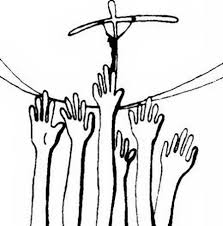 ĐỒNG HÀNH VỚI NGƯỜI TRẺTRONG ĐỜI SỐNG GIA ĐÌNHtháng 11-2021PM. CAO HUY HOÀNGLỜI TỎ TÌNHTHÁNG 11-2021ĐỒNG HÀNH VỚI NGƯỜI TRẺTRONG ĐỜI SỐNG GIA ĐÌNHXin chia sẻ với mọi người, món quà mà Chúa đã ban tặng cho tôi. Nguyện Lời Chúa thắp lên trong chúng ta ngọn lửa yêu nồng, để còn được sống những ngày bình yên hạnh phúc bên nhau trong cõi đời tạm này.Quý mếnPM. Cao Huy Hoàng31-10-2021 01/11 CÁC THÁNH NAM NỮ, lễ trọng và buộc.Kh 7, 2-4.9-14; 1Ga 3,1-3; Mt 5,1-12a.Phúc Âm: Mt 5, 1-12a"Phúc cho những ai có tinh thần nghèo khó".Tin Mừng Chúa Giêsu Kitô theo Thánh Matthêu.Khi ấy, Chúa Giêsu thấy đoàn lũ đông đảo, Người đi lên núi, và lúc Người ngồi xuống, các môn đệ đến gần Người. Bấy giờ Người mở miệng dạy họ rằng:"Phúc cho những ai có tinh thần nghèo khó, vì Nước Trời là của họ. - Phúc cho những ai hiền lành, vì họ sẽ được Ðất Nước làm cơ nghiệp. - Phúc cho những ai đau buồn, vì họ sẽ được ủi an. - Phúc cho những ai đói khát điều công chính, vì họ sẽ được no thoả. - Phúc cho những ai hay thương xót người, vì họ sẽ được xót thương. - Phúc cho những ai có lòng trong sạch, vì họ sẽ được nhìn xem Thiên Chúa. - Phúc cho những ai ăn ở thuận hoà, vì họ sẽ được gọi là con Thiên Chúa. - Phúc cho những ai bị bách hại vì lẽ công chính, vì Nước Trời là của họ."Phúc cho các con khi người ta ghen ghét, bách hại các con, và bởi ghét Thầy, họ vu khống cho các con mọi điều gian ác. Các con hãy vui mừng hân hoan, vì phần thưởng của các con sẽ trọng đại ở trên trời".Ðó là lời Chúa.SUY NIỆM VÀ CẦU NGUYỆNNHỮNG NGƯỜI ĐÃ VỀ ĐẾN NHÀ THIÊN CHÚA“Phúc cho những ai có tinh thần nghèo khó”.Nhờ hồng ân Thiên Chúa, con người được hiện hữu trên trần gian này. Vì thế, cùng đích cuộc sống con người là trở về với căn nhà đích thực và vĩnh cửu là Thiên Chúa trong cuộc sống đời sau. Vậy, các thánh là những những người đã đi qua cõi chết, và về đến nhà, sau cuộc lữ hành trần gian xa, mà dẫu có nơi nao cũng chỉ là quán trọ! Như lời hát: “Bên bờ tử sinh chênh vênh quá. Thân phận bụi tro mong manh quá. Gia đình trần gian chia đôi ngả. Khát khao tình Cha, mong về Nhà!” Lời Chúa với “Tám mối phúc thật” cho biết các thánh là những người nghèo khó, nghĩa là không nặng lòng với vật chất thế gian nhưng bằng lòng nghèo khó trong tay Chúa là Đấng Giàu Có. Các thánh không kiêu căng hơn thua nhưng hiền lành, có đau buồn nhưng được Tin Mừng an ủi. Các thánh luôn khát sống lẽ công chính, là biết xót thương người, và giữ lòng mình tinh tuyền thanh sạch giữa những ô nhơ của cuộc đời. Các thánh còn là những người xây dựng tình hiệp nhất trong Chúa, và làm chứng cho Nước Chúa bất chấp mọi khổ đau.Các thánh không là ông kia bà nọ, là học vị học hàm, là quyền cao chức trọng… nhưng bất kể, ai sống tinh thần tám mối phúc, thì sẽ được về đến Nhà của Thiên Chúa. Ước gì các gia đình hãy vui mừng, vì tất cả chúng ta đều có cơ hội thuận tiện để nên thánh, để về đến căn nhà đích thực của chúng ta trong Nước Thiên Chúa. Ước gì mọi người hãy ca tụng tạ ơn Chúa vì trong số các thánh, có cả người nhà chúng ta, có cả những người mới đây đã ra đi vì covid. Bởi, họ là những người từ đau khổ lớn lao trở về Nhà và đã giặt sạch chiếc áo đời mình trong Máu Con Chiên, là Đức Giê-su Ki-tô. Lạy Chúa, xin cho các gia đình vui sống tám mối phúc và khát khao sum họp trong Nhà của Thiên Chúa. Amen. 01/11 THỨ HAI TUẦN 31 TN Rm 11, 29-36; Lc 14, 12-14Phúc Âm: Lc 14, 12-14"Ông chớ mời các bạn hữu, nhưng hãy mời những người nghèo khó và tàn tật".Tin Mừng Chúa Giêsu Kitô theo Thánh Luca.Khi ấy, Chúa Giêsu nói với thủ lãnh các người biệt phái đã mời Người rằng: "Khi ông dọn tiệc trưa hay tiệc tối, ông chớ mời các bạn hữu, anh em, bà con và những người láng giềng giàu có, kẻo chính họ sẽ mời lại ông mà trả ơn cho ông. Nhưng khi ông dọn tiệc, ông hãy mời những người nghèo khó, tàn tật, què quặt và đui mù, thì ông sẽ được phúc, bởi họ không có gì đền ơn cho ông: vì chưng, khi những người công chính sống lại, ông sẽ được đền ơn".Ðó là lời Chúa.SUY NIỆM VÀ CẦU NGUYỆNCHÚA ĐÃ CHO ĐI, MÀ KHÔNG HỀ HỐI TIẾC“Ông chớ mời các bạn hữu, nhưng hãy mời những người nghèo khó và tàn tật”.Cách cho đi của chúng ta gần như dừng lại ở công thức tương quan xã hội: “Hòn đất ném đi, mong hòn chì ném lại”, hoặc “có qua có lại mới toại lòng nhau”. Còn cách cho đi mang tính đổi chác, chạy chọt, hối lộ, mà thời nay người ta dùng một từ rất ghê tởm là “bôi trơn”, thì cách cho đi đó hoàn toàn không có giá trị đạo đức nào, nếu không nói là bất chính. Vậy mà, trong cái khuôn mẫu xã hội duy vật như thế, người công giáo cũng phải chịu ảnh hưởng đến nỗi cũng chạy chọt, cũng hối lộ mới được việc. Thật đáng xấu hổ cho việc tòng phạm, đồng lõa với bất chính, mà không thể khác hơn!Ước gì người công giáo không học, cũng không hành cách “cho đi” theo kiều chạy chọt,hối lộ bất chính ấy, trong cuộc sống đời thường với nhau và nhất là trong Giáo Hội!  Bởi, Lời Chúa mời gọi chúng ta hãy sống đức bác ái cách tích cực hơn, siêu nhiên hơn. Tích cực là hãy có lòng yêu thương giúp đỡ. Siêu nhiên là yêu thương giúp đỡ cho đi vì chúng ta có bổn phận sẻ chia quà tặng hồng ân của Thiên Chúa. Cho đi, không hối tiếc, không đòi lại, không mong đền đáp, không trách cứ người nhận quên ơn, không rêu rao kể lể với người khác…đó mới là cách cho đi đẹp lòng Chúa. Thánh Phao-lô nói: “Thiên Chúa ban ơn và kêu gọi ai, thì Người không hề hối tiếc”. Ngài dạy chúng ta ‘hãy cho đi hào phóng, trao ban quảng đại cho tha nhân’. Ngài còn dặn chúng ta đừng hối tiếc hay tính toán gì với Chúa, bởi “Ai đã cho Chúa trước để Chúa sẽ trả lại sau?. Hãy nhớ rằng: mọi sự đều do Người và trong Người”. Hãy tạ ơn Chúa và cứ cho đi. Lạy Chúa, xin giúp các gia đình biết cho đi theo cách cho đi của Chúa, để gia đình được an vui hạnh phúc. Amen.02/11 CẦU CHO CÁC TÍN HỮU ĐÃ QUA ĐỜI.Lễ Nhất: G 19,1.23-27a; Rm 5,5-11; Ga 6,37-40.Phúc Âm: Ga 6, 51-59"Thịt Ta thật là của ăn, và máu Ta thật là của uống".Tin Mừng Chúa Giêsu Kitô theo Thánh Gioan.Khi ấy, Chúa Giêsu phán cùng dân Do-thái rằng: "Ta là bánh hằng sống từ trời xuống; ai ăn bánh này, thì sẽ sống đời đời. Và bánh Ta sẽ ban, chính là thịt Ta, để cho thế gian được sống". Vậy người Do-thái tranh luận với nhau rằng: "Làm sao ông này có thể lấy thịt mình cho chúng ta ăn được?"Bấy giờ Chúa Giêsu nói với họ: "Thật, Ta bảo thật các ngươi: Nếu các ngươi không ăn thịt Con Người và uống máu Ngài, các ngươi sẽ không có sự sống trong các ngươi. Ai ăn thịt Ta và uống máu Ta thì có sự sống đời đời, và Ta, Ta sẽ cho kẻ ấy sống lại ngày sau hết. Vì thịt Ta thật là của ăn, và máu Ta thật là của uống. Ai ăn thịt Ta và uống máu Ta, thì ở trong Ta, và Ta ở trong kẻ ấy. Cũng như Cha là Ðấng hằng sống đã sai Ta, nên Ta sống nhờ Cha, thì kẻ ăn Ta, chính người ấy cũng sẽ sống nhờ Ta. Ðây là bánh bởi trời xuống, không phải như cha ông các ngươi đã ăn manna và đã chết. Ai ăn bánh này thì sẽ sống đời đời".Ðó là lời Chúa.SUY NIỆM VÀ CẦU NGUYỆNDỰ TIỆC THÁNH THỂ, SỐNG BÍ TÍCH THÁNH THỂ“Thịt Ta thật là của ăn, và máu Ta thật là của uống”.Chúa Giê-su nói: “Ai ăn thịt Ta và uống máu Ta thì có sự sống đời đời, và Ta, Ta sẽ cho kẻ ấy sống lại ngày sau hết”. Đây đích thực là Tin Mừng và niềm hy vọng cho một thế giới luôn buồn bã, thất vọng vì nỗi kinh hoàng của sự chết. Bởi thế, là người công giáo, thì hẳn phải tin rằng: chúng ta cần có cơm bánh để sống phần xác, và cần có Thánh Thể Chúa để sống phần hồn, hôm nay và mai sau trong Nước Chúa. Tham dự tiệc Thánh Thể, không chỉ dừng lại ở việc “ăn Thịt và uống Máu Chúa Giê-su”, mà còn phải “làm việc này mà nhớ đến Ta”, nghĩa là, còn phải sống Bí tích Thánh Thể, phải cử hành bí tích Thánh Thể ngay trong cuộc đời mình. Những người làm cha, làm mẹ đang biến đời mình nên lương thực nuôi con. Vợ chồng đang hy sinh để trở nên sự sống cho nhau. Tất cả đang chấp nhận sự đau khổ, thiệt thòi, tàn tạ về mình, để tha nhân được hạnh phúc, đủ đầy, xinh đẹp. Tất cả đang hân hoan chịu đau đớn, chịu nhào nặn, chịu nóng đốt…để trở thành tấm bánh bẻ ra nuôi nhau. Tất cả đã rước lấy Chúa Ki-tô và đã sống đã yêu như Chúa Ki-tô, và tất cả được sống trong bình an, vui mừng và hy vọng sự sống lại trong cuộc sống vĩnh cửu. Thánh Phao-lô nói: “Nếu chúng ta được liên kết với Người trong cùng một cái chết, giống như cái chết của Người, thì chúng ta cũng được hợp nhất với Người, trong sự sống lại giống như vậy”. Lạy Chúa, xin thương tha thứ cho các linh hồn, là những tín hữu đã qua đời, khi chưa mến Chúa đủ, chưa yêu người đủ. Xin cho họ được sống lại với Chúa Giê-su trong Nước Chúa. Và xin cho các gia đình chúng con yêu mến Lời Chúa và Thánh Thể Chúa, lắng nghe và thực hành Lời Chúa, Rước Chúa và bẻ tấm bánh đời mình ra cho mọi người. Amen. 02/11 CẦU CHO CÁC TÍN HỮU ĐÃ QUA ĐỜI.Lễ Nhì: Is 25,6a.7-9; Rm 8,14-23; Lc 23,33.39-42.Phúc Âm: Lc 23, 33. 39-43"Hôm nay ngươi sẽ ở trên thiên đàng với Ta".Tin Mừng Chúa Giêsu Kitô theo Thánh Luca.Khi đã đến nơi gọi là Núi Sọ, chúng đóng đinh Người vào thập giá cùng với hai tên trộm cướp, một đứa bên hữu một đứa bên tả Người. Bấy giờ Chúa Giêsu than thở rằng: "Lạy Cha, xin tha cho chúng, vì chúng không biết việc chúng làm". Rồi chúng rút thăm mà chia nhau áo Người. Một trong hai kẻ trộm bị đóng đinh trên thập giá cũng sỉ nhục người rằng: "Nếu ông là Ðấng Kitô, ông hãy tự cứu ông và cứu chúng tôi nữa".Ðối lại, tên kia mắng nó rằng: "Mi cũng chịu đồng một án mà mi chẳng sợ Thiên Chúa sao? Phần chúng ta, như thế này là đích đáng, vì chúng ta chịu xứng với việc chúng ta làm, còn ông này, ông có làm gì xấu đâu?" Và anh ta thưa cùng Chúa Giêsu rằng: "Lạy Ngài, khi nào về nước Ngài, xin nhớ đến tôi". Chúa Giêsu đáp: "Quả thật, Ta bảo ngươi: ngay hôm nay, ngươi sẽ ở trên thiên đàng với Ta".Ðó là lời Chúa.SUY NIỆM VÀ CẦU NGUYỆNCON NHỚ CHÚA, CHÚA NHỚ CON“Hôm nay ngươi sẽ ở trên thiên đàng với Ta”.Rất đau thương trên thập giá, nhưng trước phút sinh thì, Chúa Giê-su vẫn ngước mắt lên trời thưa với Chúa Cha: “Lạy Cha, xin Cha tha thứ cho họ, bởi họ không biết việc họ làm”.  Hai tên trộm treo trên thập giá bên tả bên hữu Chúa. Tên bên tả thách thức Người. Nhưng Người không nói gì. Tên bên hữu nhắc nhớ tên bên tả hãy biết tội mình mà sám hối, rồi anh ta quay sang Chúa Giê-su và nói: “Lạy Ngài, khi nào về nước Ngài, xin nhớ đến tôi”. Chúa Giêsu đáp: "Quả thật, Ta bảo ngươi: ngay hôm nay, ngươi sẽ ở trên thiên đàng với Ta”.Vậy, khi tôi sám hối, thì Chúa nhớ tôi, và quên tội tôi. Khi tôi chưa sám hối thì Chúa vẫn nhớ đến tôi và chờ đợi tôi. Hóa ra, đối với Chúa Giê-su khi đã chịu đóng đinh, thì Người quên tất cả tội lỗi nhân loại và chỉ còn lại nỗi nhớ là nhớ lòng xót thương, tha thứ và chờ đợi sám hối để thương xót thứ tha. Ai chẳng nhớ đến Chúa, cứ mãi lo yêu mến, nhớ đến, vương vấn những tục lụy thế gian, thì giờ đây, phải ở nơi luyện hình để thanh luyện cho lòng yêu mến nồng nàn đủ, cho nỗi nhớ đủ tràn ngập thời gian, và cho lòng khát khao Chúa bỏng cháy hơn những khát khao sự thế gian đã từng. Xin Chúa mở lượng khoan hồng cho các linh hồn, giảm thời gian thanh luyện,  xem như họ đã sám hối đủ, yêu mến đủ, khát khao đủ và Chúa đưa họ vào niềm vui Thiên Quốc. Cũng cầu xin cho các gia đình không có những người chỉ nhớ đến tiền của vật chất thế gian nhiều hơn nhớ đến Chúa…Ước gì các gia đình luôn nhớ đến Chúa, luôn yêu mến Chúa trên hết mọi sự và yêu mến nhau, để được Chúa nhớ đến và cho cả nhà cùng đoàn viên sum họp trong Nước Chúa. Lạy Chúa, xin nhớ đến con, xin nhớ đến gia đình con vì chúng con luôn nhớ đến Chúa trên hết mọi nỗi nhớ. Amen. 02/11 CẦU CHO CÁC TÍN HỮU ĐÃ QUA ĐỜI.Lễ Ba: 2Mcb 12,43-45; Kh 21,1-5a.6b-7; Ga 11,17-27.Phúc Âm: Ga 17, 24-26"Con muốn rằng Con ở đâu, chúng cũng ở đấy với Con".Tin Mừng Chúa Giêsu Kitô theo Thánh Gioan.Khi ấy, (Chúa Giêsu ngước mắt lên trời cầu nguyện rằng:) "Lạy Cha, những kẻ Cha ban cho Con thì Con muốn rằng Con ở đâu chúng cũng ở đấy với Con, để chúng chiêm ngưỡng vinh quang mà Cha đã ban cho Con, vì Cha đã yêu mến Con trước khi tạo thành thế gian. Lạy Cha công chính, thế gian đã không biết Cha, nhưng Con biết Cha, và những người này cũng biết rằng Cha đã sai Con. Con đã tỏ cho chúng biết danh Cha, và Con sẽ còn tỏ cho chúng nữa, để tình Cha yêu Con ở trong chúng, và Con cũng ở trong chúng nữa".Ðó là lời Chúa.SUY NIỆM VÀ CẦU NGUYỆNSỐNG YÊU CHÚA, TRONG TÌNH CHÚA YÊU“Con muốn rằng Con ở đâu, chúng cũng ở đấy với Con”Chúa Giê-su muốn Người ở đâu, thì chúng ta cũng được ở đó với Người. Và Người đã tha thiết thân thưa với Chúa Cha điều đó. Nơi Người ở, chính là nơi của Ba Ngôi Thiên Chúa ngự trị, nơi hằng sống hạnh phúc bình yên đến vĩnh cửu, mà các Ki-tô hữu gọi là Thiên Đường. Nhưng ước gì mỗi chúng ta không định hình Thiên Đường là một không gian theo trí tưởng tượng, nhưng xin hiểu Thiên Đường là một “tình trạng sống của linh hồn, trong tình yêu thiêng thánh của Thiên Chúa vô hình”. Mong được hiểu như thế, để thanh luyện lòng trí chúng ta những khỏi những khát khao “một chỗ, một nơi” theo cách nghĩ tưởng của một vài tôn giáo khác. Chúa Giê-su sống trong tình yêu của Ba Ngôi Thiên Chúa. Và Thiên Đường là Tình Yêu của Thiên Chúa. Chúa Giê-su khát khao cho mỗi chúng ta đặt trọn niềm tin, niềm hy vọng và lòng yêu mến vào Thiên Chúa, để sống bình an hạnh phúc, không chỉ đời sau, mà ngay trong cuộc đời này.Ai cũng biết rằng cuộc đời này đầy những khổ đau, tang thương, bất ổn, nhưng ai đã từng sống và Tin Cậy Mến Chúa hết lòng, thì có một cảm nghiệm rất sâu sắc và chính xác, đó là cảm nghiệm bình an và hạnh phúc. Cũng vậy ai đã sống với Tin Mừng thì rõ ràng là Tin Mừng có sức biến đổi những nỗi buồn, những đau thương thành niềm vui, và cuộc sống luôn vui, luôn mừng, luôn bình an hạnh phúc trong Chúa. Chúa luôn yêu chúng ta. Người muốn chúng ta yêu Chúa, để sống trong tình Chúa yêu. Và sống trong tình yêu Chúa là sẻ chia tình yêu Chúa cho mọi người. Lạy Chúa, xin cho các linh hồn yêu Chúa đủ, để được Chúa yêu đưa vào Thiên Đường. Xin cho các gia đình yêu Chúa, yêu nhau và sẻ chia tình Chúa yêu cho người. Amen. 02/11 THỨ BA TUẦN 31 TN Rm 12, 5-16; Lc 14, 15-24Phúc Âm: Lc 14, 15-24"Anh hãy ra ngoài đường ngoài ngõ, và cố ép người ta vào cho đầy nhà tôi".Tin Mừng Chúa Giêsu Kitô theo Thánh Luca.Khi ấy, một người đồng bàn thưa cùng Chúa Giêsu rằng: "Phúc cho kẻ sẽ được ăn tiệc trong nước Thiên Chúa". Người phán cùng kẻ ấy rằng: "Có một người kia dọn tiệc linh đình, và đã mời nhiều thực khách. Tới giờ dự tiệc, ông sai đầy tớ đi báo cho những kẻ được mời để họ đến, vì mọi sự đã dọn sẵn sàng rồi. Nhưng mọi người đồng thanh xin kiếu. Người thứ nhất nói với ông rằng: "Tôi mới tậu một thửa ruộng, tôi cần phải đi xem đất, nên xin ông cho tôi kiếu". Người thứ hai nói: "Tôi mới mua năm đôi bò, và tôi phải đi thử chúng, nên xin ông cho tôi kiếu". Người khác lại rằng: "Tôi mới cưới vợ, bởi đó tôi không thể đến được"."Người đầy tớ trở về thuật lại những điều đó cho chủ mình. Bấy giờ chủ nhà liền nổi giận, bảo người đầy tớ rằng: "Anh hãy cấp tốc đi ra các công trường và các ngõ hẻm thành phố mà dẫn về đây những người hành khất, tàn tật, đui mù và què quặt". Người đầy tớ trở về trình rằng: "Thưa ông, lệnh ông ban đã được thi hành, thế mà hãy còn dư chỗ". Ông chủ lại bảo người đầy tớ rằng: "Anh hãy ra ngoài đường ngoài ngõ và cố ép người ta vào cho đầy nhà tôi. Vì tôi bảo cho các người biết: không một ai trong những kẻ đã được mời, sẽ được nếm bữa tiệc của tôi".Ðó là lời Chúa.SUY NIỆM VÀ CẦU NGUYỆNXIN MỘT CÁI HẸN VỚI BỮA TIỆC THÁNH THỂ“Anh hãy ra ngoài đường ngoài ngõ, và cố ép người ta vào cho đầy nhà tôi”.Trước ngày covid, ngày nào cũng có thánh lễ, nhưng có một bạn trẻ tâm sự: “Tuần trước ảnh không dự lễ, vì có cái hẹn nhậu với xếp. Tuần này lại có cái hẹn nhậu với khách!” Và tuần nào cũng có cái hẹn…mà không hề có cái hẹn với Bữa Tiệc Thánh Thể. Có tối thứ bảy, con hỏi: “Sáng mai có đi lễ không anh?” Ảnh trả lời: “Hên, xui!”. Con buồn lắm!”Lời Chúa nói đến Bữa Tiệc Nước Trời diễn tả cuộc sum họp hân hoan trong sự sống vĩnh cửu của Thiên Chúa, và lời mời gọi Dự Tiệc Nước Trời là lời mời gọị sám hối và tin vào Chúa Giê-su, lắng nghe và thực hiên Tin Mừng của Người. Tiếc là, văn minh vật chất càng cao, điều kiện sống càng làm thỏa mãn các nhu cầu thụ hưởng cuộc sống phàm trần, càng dẫn con người đến chỗ ảo tưởng trần gian này là hạnh phúc. Hậu quả là con người hờ hững, dửng dưng, không tha thiết với lời mời gọi của Tin Mừng, và có nguy cơ chỉ được sự sống đời này mà mất sự sống đời sau!Dịch covid cũng làm dừng lại những ảo tưởng, để con người nhận ra hạnh phúc thật không phải nơi thành phố hoa lệ, không phải nơi của cải vật chất thế gian chóng vánh. Đã có nhiều gia đình dùng thời gian Covid để chấn chỉnh lại cách sống đạo, qua các giờ kinh nguyện, thánh lễ online, qua suy niệm và sống Lời Chúa. Ước gì, những gia đình nào đang còn vô tình trước lời mời cứu độ, thì hãy mau mau sám hối và tin cậy mến Chúa trên hết mọi sự thế gian này, để mai sau, gia đình còn được trùng phùng đoàn tụ trong Nước Chúa. Lạy Chúa, xin cho các gia đình luôn khát khao sự sống vĩnh cửu, và sự đoàn viên ở đời sau, để luôn đáp lại lời mời của Chúa, và đến với ơn cứu độ Chúa đã dọn sẵn cho. Amen.03/11 THỨ TƯ TUẦN 31 TN Thánh Mac-ti-nô Po-ret, Tu sĩ.Rm 13,8-10; Lc 14,25-33.Phúc Âm: Lc 14, 25-33"Ai không từ bỏ tất cả của cải mình có, thì không thể làm môn đệ Ta".Tin Mừng Chúa Giêsu Kitô theo Thánh Luca.Khi ấy, có nhiều đám đông cùng đi với Chúa Giêsu, Người ngoảnh lại bảo họ rằng: "Nếu ai đến với Ta mà không bỏ cha mẹ, vợ con, anh chị em và cả mạng sống mình, thì không thể làm môn đệ Ta. Còn ai không vác thập giá mình mà theo Ta, thì không thể làm môn đệ Ta. Và có ai trong các ngươi muốn xây tháp mà trước tiên không ngồi tính toán phí tổn cần thiết, xem có đủ để hoàn tất không, kẻo đặt móng rồi mà không thể hoàn tất, thì mọi người xem thấy sẽ chế diễu người đó rằng: "Tên này khởi sự xây cất mà không hoàn thành nổi"."Hoặc có vua nào sắp đi giao chiến với một vua khác, mà trước tiên không ngồi suy nghĩ xem mình có thể đem mười ngàn quân ra đương đầu với đối phương dẫn hai mươi ngàn quân tiến đánh mình chăng? Bằng chẳng nổi, thì khi đối phương còn ở xa, vua ấy sai một phái đoàn đến cầu hoà. Cũng thế, bất kỳ ai trong các ngươi không từ bỏ tất cả của cải mình có, thì không thể làm môn đệ Ta".Ðó là lời Chúa.SUY NIỆM VÀ CẦU NGUYỆNLỐI DẪN ĐẾN THIÊN CHÚA VÀ THA NHÂN“Ai không từ bỏ tất cả của cải mình có, thì không thể làm môn đệ Ta”".Phải đạt đến tình trạng sống “buông bỏ mọi thứ trên đời” và “từ bỏ luôn cái tôi, con người, và sự sống mình nữa” mới xứng đáng được gọi là môn đệ Chúa Giê-su. Có rất nhiều tín hữu giáo dân xem đòi hỏi này là đòi hỏi dành riêng cho những người đi tu làm linh mục, làm tu sĩ, còn mình sống ở bậc gia đình thì phải “cơm áo gạo tiền” “phải cơ ngơi sự nghiệp”, “phải giàu sang phú quý”, chứ bỏ hết thì lấy gì mà sống hôm nay, lấy gì cho con cái ngày mai!Thật là sai lầm! Bởi vì, Lời này, Chúa đang nói với tất cả chúng ta, không trừ ai, cũng không đặc biệt cho ai cả! Nếu con người tự nhiên cũng khiêm tốn nhận ra cái tôi kiêu căng trong thân phận hèn mọn bé nhỏ của mình, là cái tôi sinh bất an bất ổn; nhận ra tiền bạc của cải sự nghiệp thế gian này chưa phải là hạnh phúc đích thực; và nhận ra chính mình không quyết định được sinh mệnh của mình. Và kết luận rằng: “Từ bỏ là thái độ khôn ngoan” để được bình an, hạnh phúc. Thì với các tín hữu Chúa, phải nhận ra cho được: cái tôi kiêu căng, vật chất bóng nhoáng, và hạnh phúc ảo của đời sống này, không chỉ gây bất an bất hạnh mà còn là cản trở lớn nhất của chúng ta đến với Thiên Chúa. Vì thế, với các tín hữu Chúa, thì từ bỏ là lối dẫn đến Thiên Chúa, lối dẫn vào niềm tin vào Thiên Chúa và sống trong tình yêu của Thiên Chúa. Ai không can đảm từ bỏ mình và mọi sự, không thể yêu Chúa, yêu người! Vợ chồng không từ bỏ cái tôi kiêu căng ích kỷ, không thể yêu nhau. Các gia đình không từ bỏ những yêu chuộng thế gian, sẽ không có Chúa, không bình an hạnh phúc. Lạy Chúa xin cho các gia đình biết can đảm từ bỏ mọi sự để hoàn toàn thuộc về Chúa, và thuộc trọn về nhau. Amen. 04/11 THỨ NĂM TUẦN 31 TN Thánh Ca-rô-lô Bô-rô-mê-ô, Giám mụcRm 14,7-12; Lc 15,1-10.Phúc Âm: Lc 15, 1-10"Trên trời sẽ vui mừng vì một người tội lỗi hối cải".Tin Mừng Chúa Giêsu Kitô theo Thánh Luca.Khi ấy, những người thâu thuế và những người tội lỗi đến gần Chúa Giêsu để nghe Người giảng. Thấy vậy, những người Biệt phái và Luật sĩ lẩm bẩm rằng: "Ông này đón tiếp những kẻ tội lỗi, cùng ngồi ăn uống với chúng". Bấy giờ Người phán bảo họ dụ ngôn này: "Ai trong các ông có một trăm con chiên, và nếu mất một con, lại không để chín mươi chín con khác trong hoang địa mà đi tìm con chiên lạc, cho đến khi tìm được sao? Và khi đã tìm thấy, người đó vui mừng vác chiên trên vai, trở về nhà, kêu bạn hữu và những người lân cận mà nói rằng: "Anh em hãy chia vui với tôi, vì tôi đã tìm thấy con chiên lạc!" Cũng vậy tôi bảo các ông: Trên trời sẽ vui mừng vì một người tội lỗi hối cải hơn là vì chín mươi chín người công chính không cần hối cải."Hay là người đàn bà nào có mười đồng bạc, nếu mất một đồng, mà lại không đốt đèn, quét nhà và tìm kỹ lưỡng cho đến khi tìm thấy sao? Và khi đã tìm thấy, bà mời các chị em bạn và những người láng giềng đến mà rằng: "Chị em hãy vui mừng với tôi, vì tôi đã tìm được đồng bạc tôi đã mất". Cũng vậy, tôi bảo các ông: Các thiên thần của Thiên Chúa sẽ vui mừng vì một người tội lỗi hối cải".Ðó là lời Chúa.SUY NIỆM VÀ CẦU NGUYỆNĐỊA CHỈ ĐẾN CỦA CON THIÊN CHÚA“Trên trời sẽ vui mừng vì một người tội lỗi hối cải”Có điều rất lý thú và kỳ diệu, đó là: địa chỉ của Con Thiên Chúa làm người là những nơi cùng thấp nhất, những con người bé nhỏ nhất, bệnh hoạn tật nguyền, đau khổ, tội lỗi nhất. Be-lem, miền đất Ephrata nhỏ bé nhất, Nagiareth nghèo hèn nhất, sông  thấp nhất…Và địa chỉ đến cuối cùng là đồi Calve nhục nhã nhất! Hóa ra, đó là kế hoạch cứu rỗi của Thiên Chúa cao cả, uy quyền và giàu lòng thương xót. Quả thực, Thánh Luca viết rõ:: “Những người thâu thuế và những người tội lỗi đến gần Chúa Giêsu để nghe Người giảng”. Các Biệt phái và Luật sĩ lẩm bẩm rằng: ”Ông này đón tiếp những kẻ tội lỗi, cùng ngồi ăn uống với chúng”. Chúa Giê-su nói về nỗi vui mừng của “ông chủ tìm được con chiên lạc” và của “người phụ nữ tìm lại được đồng tiền bị đánh mất” cho chúng ta biết về nỗi lòng xót thương của Thiên Chúa dành cho những người bé mọn, tội lỗi. và Người kết luận: “Trên trời sẽ vui mừng vì một người tội lỗi hối cải”. Ai trong chúng ta dám nhận mình là người vô tội, công chính. Nếu như vậy thì, ước gì mỗi người sẽ nhận ra chính mình là địa chỉ đến của Chúa Giê-su, Chúa Giê-su đang rất yêu thương, đang rất muốn thân mật, gần gũi, và muốn cõng chúng ta lên vai mà đem về với sự sống hạnh phúc của Người. Cũng thế, Chúa muốn chúng ta quan tâm đặc biệt đến những anh chị em bé mọn, đau yếu, tội lỗi nhất trong gia đình mình, trong giáo xứ, làng xóm mình; tỏ lòng yêu thương, nâng đỡ và thắp lên trong họ niềm hy vọng phục hồi, bình an. Ước gì không có ai vô tâm, hất hủi anh chị em mình trong lúc cùng cực để phải mang tội đẩy người vào đường cùng, tuyệt vọng.Lạy Chúa, xin cho các gia đình luôn có lòng yêu thương người bệnh tật, tội lỗi, xấu số trong nhà và trong đời. Amen. 05/11 THỨ SÁU TUẦN 31 TN Rm 15,14-21; Lc 16,1-8.Phúc Âm: Lc 16, 1-8"Con cái đời này khi đối xử với đồng loại thì khôn khéo hơn con cái sự sáng".Tin Mừng Chúa Giêsu Kitô theo Thánh Luca.Khi ấy, Chúa Giêsu phán cùng các môn đệ rằng: "Một người phú hộ kia có một người quản lý; và người này bị tố cáo đã phung phí của chủ. Ông chủ gọi người quản lý đến và bảo rằng: "Tôi nghe nói anh sao đó. Anh hãy tính sổ công việc quản lý của anh, vì từ nay anh không thể làm quản lý nữa". Người quản lý thầm nghĩ rằng: "Tôi phải làm thế nào, vì chủ tôi cất chức quản lý của tôi? Cuốc đất thì không nổi, ăn mày thì hổ ngươi. Tôi biết phải liệu thế nào để khi mất chức quản lý thì sẽ có người đón tiếp tôi về nhà họ"."Vậy anh gọi từng con nợ của chủ đến và hỏi người thứ nhất rằng: "Anh mắc nợ chủ tôi bao nhiêu?" Người ấy đáp: "Một trăm thùng dầu". Anh bảo người ấy rằng: "Anh hãy lấy văn tự, ngồi xuống mau mà viết lại năm mươi". Rồi anh hỏi người khác rằng: "Còn anh, anh mắc nợ bao nhiêu?" Người ấy đáp: "Một trăm giạ lúa miến". Anh bảo người ấy rằng: "Anh hãy lấy văn tự mà viết lại: tám mươi"."Và chủ khen người quản lý bất lương đó đã hành động cách khôn khéo: vì con cái đời này, khi đối xử với đồng loại, thì khôn khéo hơn con cái sự sáng".Ðó là lời Chúa.SUY NIỆM VÀ CẦU NGUYỆNLO CHO SỰ SỐNG ĐỜI SAU“Con cái đời này khi đối xử với đồng loại thì khôn khéo hơn con cái sự sáng”.Người quản lý trong Tin Mừng không trung tín làm lợi số vốn liếng của chủ, lại còn biết cách cắt xén để phòng khi chủ bào tính sổ và cho nghỉ việc. Chúa khen anh ta biết lo xa cho tương lai ngày mai theo cách thế gian. Chúa muốn chúng ta biết khôn ngoan mà lo cho sự sống đời sau của mình. Chúng ta đã hoang phí vốn liếng Chúa ban, khi không dùng vốn liếng ấy mà lo cho mình được sự sống đời đời. Thật đáng tiếc cho người không dùng sức khỏe, sắc đẹp, tài năng trí hiểu để làm cho sáng danh Chúa và ích lợi cho ai cả, chỉ để làm rạng danh mình và tìm hưởng thụ danh lợi dục trần gian!Chồng hỏi: “Sao đêm nào em cũng đi nhảy đầm vậy?”. Vợ trả lời: “Anh quê mùa quá! Phải khỏe và giữ dáng chứ!” Chồng hỏi: “Khỏe để làm gì? Dáng để làm gì?” Chồng thêm dăm ba câu khó chịu nữa. Vợ nói liều: ”Còn nhảy được cứ nhảy, lên trên thiên đàng có chỗ đâu mà nhảy”. Chồng nói: “Biết có lên được tới trển không?”Mỗi người có thể tự hỏi: Tôi đang dùng trí khôn, vốn học hiểu của tôi vào việc gì? Tôi đang dùng sức khỏe, sắc đẹp, nét duyên dáng tài hoa của tôi để làm gì? Tôi đang dùng tiền của bạc vàng của tôi để sắm sửa những gì? Tôi có dùng tất cả những vốn liếng Chúa ban để sắm được sự sống đời đời chưa? Ông Tư già nói với các con; “Các con cứ cho đi. Chúa lại cho cái khác. Cứ cho nữa đi, Chúa lại cho cái khác. Chúa ban, để cho, chứ không phải Chúa ban, để cất giữ cho riêng mình. Ngay cả mạng sống mình, mình không giữ nổi, thì tay đâu mà nắm giữ thứ gì! Hãy cho đi! Hãy yêu thương phục vụ!” Lạy Chúa, xin cho các gia đình trân quý vốn sống Chúa ban, và sử dụng tất cả vì lòng mến Chúa, yêu người. Amen. 06/11 THỨ BẢY TUẦN 31 TN Rm 16,3-9.16.22-27; Lc 16,9-15.Phúc Âm: Lc 16, 9-15"Nếu các con không trung thành trong việc tiền của gian dối, thì ai sẽ giao của chân thật cho các con".Tin Mừng Chúa Giêsu Kitô theo Thánh Luca.Khi ấy, Chúa Giêsu phán cùng các môn đệ rằng: "Hãy dùng tiền của gian dối mà mua lấy bạn hữu, để khi mất hết tiền bạc, thì họ sẽ đón tiếp các con vào chốn an nghỉ đời đời. Ai trung tín trong việc nhỏ, thì cũng trung tín trong việc lớn; ai gian dối trong việc nhỏ, thì cũng gian dối trong việc lớn. Vậy nếu các con không trung thành trong việc tiền của gian dối, thì ai sẽ giao phó của chân thật cho các con."Không đầy tớ nào có thể làm tôi hai chủ: vì hoặc nó ghét chủ này và mến chủ kia; hoặc phục chủ này và khinh chủ nọ. Các con không thể làm tôi Thiên Chúa mà lại làm tôi tiền của được". Những người biệt phái là những kẻ tham lam, nghe nói tất cả những điều đó, thì nhạo cười Người. Vậy Người bảo các ông rằng: "Chính các ông là những kẻ phô trương mình là công chính trước mặt người ta, nhưng Thiên Chúa biết lòng các ông; bởi chưng điều gì cao sang đối với người ta, thì lại là ghê tởm trước mặt Thiên Chúa".Ðó là lời Chúa.SUY NIỆM VÀ CẦU NGUYỆNYÊU CHÚA TRÊN HẾT MỌI SỰ,  ĐỂ YÊU NHAU…“Nếu các con không trung thành trong việc tiền của gian dối, thì ai sẽ giao của chân thật cho các con”.Tin mừng hôm nay Chúa Giê-su muốn cho chúng ta hiểu rằng tiền bạc của cái vật chất là hồng ân Chúa ban cho chúng ta, để chúng ta sống và sống xứng đáng là con cái Chúa. Phải đón nhận hồng ân này và trung tín với Chúa. Vì thế, ai trân quý tiền bạc như ân sủng và sử dụng hữu ích cho mình, cho đời là làm đẹp ý Chúa, là trung tín với Chúa. Còn ai tham lam tiền bạc vun quén, thụ hưởng riêng mình, là bất tín với Chúa, là chuốc họa vào thân. Người lúc nào cũng nghĩ đến tiền, nặng lòng với tiền bạc của cải vật chất, thì chẳng có thời gian mà nhớ tới Chúa, chẳng có nặng lòng với Chúa! Người luôn cậy dựa nơi sức mạnh đồng tiền, thì không cậy vào Chúa được, nếu không nói là bất cần!Chúa Giê-su dạy: “Không đầy tớ nào có thể làm tôi hai chủ: vì hoặc nó ghét chủ này và mến chủ kia; hoặc phục chủ này và khinh chủ nọ. Các con không thể làm tôi Thiên Chúa mà lại làm tôi tiền của được”Đức Thánh Cha Phanxico nói: “Mọi sự dữ đều ngang qua tiền bạc”. Ngài muốn nhắc nhở mọi thành phần giáo hội luôn phải cảnh giác trước lòng tham lam tiền của vật chất thế gian này cách vô độ, không có điểm dừng. Bởi vì, tham lam tiền bạc là bằng lòng để mình bị cuốn sâu vào chỗ chết trong cái mạng nhện không có lối ra. Thiết nghĩ, tiền bạc là đại diện cho danh lợi dục dẫn lối con người vào chỗ diệt vong. Trong gia đình, ai còn nặng lòng yêu tiền, thì chẳng có lòng yêu Chúa, yêu nhau, yêu người. Bấy giờ, còn tiền thì còn sống với nhau, hết tiền thì để bỏ nhau. Thật đáng tiếc. Lạy Chúa, xin cho các gia đình yêu mến Chúa trên hết mọi sự, để nhờ yêu Chúa, họ yêu nhau trọn đời. Amen. 07/11 CHÚA NHẬT 32 THƯỜNG NIÊN.1V 17,10-16; Hr 9,24-28; Mc 12,38-44 (hoặc Mc 12,41-44).Phúc Âm: Mc 12, 41-44 {hoặc 38-44}"Bà goá nghèo này đã bỏ nhiều hơn hết".Tin Mừng Chúa Giêsu Kitô theo Thánh Marcô.Khi ấy, {Chúa Giêsu phán cùng dân chúng trong khi giảng dạy rằng: "Các ngươi hãy coi chừng bọn luật sĩ. Họ thích đi lại trong bộ áo thụng, ưa được bái chào ngoài công trường, chiếm những ghế nhất trong hội đường và trong đám tiệc. Họ giả bộ đọc những kinh dài để nuốt hết tài sản của các bà goá: Họ sẽ bị kết án nghiêm ngặt hơn".}Chúa Giêsu ngồi đối diện với hòm tiền, quan sát dân chúng bỏ tiền vào hòm, và có lắm người giàu bỏ nhiều tiền. Chợt có một bà goá nghèo đến bỏ hai đồng tiền là một phần tư xu. Người liền gọi các môn đệ và bảo: "Thầy nói thật với các con: Trong những người đã bỏ tiền vào hòm, bà goá nghèo này đã bỏ nhiều hơn hết. Vì tất cả những người kia bỏ của mình dư thừa, còn bà này đang túng thiếu, đã bỏ tất cả những gì mình có để nuôi sống mình".Ðó là lời Chúa.SUY NIỆM VÀ CẦU NGUYỆNQUẢNG ĐẠI CHO ĐI, TRÂN TRỌNG NHẬN VỀ“Bà goá nghèo này đã bỏ nhiều hơn hết”.Bà góa nghèo bỏ vào hòm tiền, chỉ hai đồng tiền nhỏ, nhưng là tất cả gia tài của mình, nghĩa là, bà không còn đồng nào nữa cho ngày mai! Chúa Giê-su vui lòng. Cũng có người bỏ vào hòm tiền rất nhiều tiền, nhưng là những đồng tiền dư, và họ còn rất nhiều tiền cho tương lai! Nhiều người ca tụng!Trong mắt loài người thì cái nhiều được xác nhận qua việc cân đong đo đếm bằng số lượng, nhưng trong mắt Chúa Giê-su, trong mắt Thiên Chúa, thì cái nhiều được xác nhận qua tấm lòng quảng đại, qua tình yêu khiêm tốn, chân thành.Chúa muốn chúng ta hãy cho đi với tất cả tấm lòng quảng đại, và cũng hãy đón nhận về với tất cả tấm lòng trân trọng quý mến. Nhớ chuyện “có đứa con út trong nhà kia, bệnh tim bẩm sinh, phải nỗ lực lắm, năm 12 tuổi mới được mổ tim. Sau đó, Út được đi học và học xong đại học. Năm thứ ba đại học, Út vừa đi học vừa đi làm thêm. Tháng đầu tiên được một triệu, Út gửi cho cha 500. Cha cầm tờ 500, mà rưng rưng nước mắt, và quyết định dùng số tiền này để photo 50 tập sách “Lời Tỏ Tình” đầu tiên. Và theo đó, tháng nào cha cũng viết, cũng có photo sách để biếu. Vậy mà, từ tờ bạc 500 ấy đến nay, cũng đã được 50 tháng rồi! Đồng tiền nhỏ của con, bỗng dưng thành giá trị lớn, thành giá trị đẹp cho đời”. Còn nhớ chuyện ở quê, trong những ngày dịch bệnh, có người đi câu được ít cá, về chia nhà vài con; có người đi bẫy được ít cút, cũng về chia nhà vài con; có cụ bà kia trồng được ít rau lang, sáng sớm ra hái ngọn, bảo cậu con trai đem cho bà con người một nắm... “Rau lang xào tỏi…đây!”. Thế là cả xóm có những bữa cơm đủ cả rau, cá, thịt… đủ tình quê đậm đà! Lạy Chúa, xin cho các gia đình quảng đại cho đi và trân trọng nhận về, sống vui tình Chúa, sống vui tình người. Amen.08/11 THỨ HAI TUẦN 32 TN Kn 1,1-7; Lc 17,1-6.Phúc Âm: Lc 17, 1-6"Dù một ngày bảy lần nó trở lại nói cùng con rằng: Tôi hối hận, thì con hãy tha cho nó".Tin Mừng Chúa Giêsu Kitô theo Thánh Luca.Khi ấy, Chúa Giêsu phán cùng các môn đệ rằng: "Không thể nào mà không xảy ra gương xấu, nhưng vô phúc cho kẻ nào gây ra gương xấu. Thà nó bị cột cối đá vào cổ mà ném xuống biển còn hơn là làm gương xấu cho một trong những trẻ nhỏ này."Các con hãy cẩn thận: nếu có anh em con lỗi phạm, con hãy răn bảo nó, và nếu nó hối cải, thì hãy tha thứ cho nó; cho dù một ngày nó phạm đến con bảy lần, và bảy lần nó trở lại nói cùng con rằng: "Tôi hối hận", thì con hãy tha thứ cho nó".Các Tông đồ thưa với Chúa rằng: "Xin Thầy ban thêm lòng tin cho chúng con". Chúa liền phán rằng: "Nếu các con có lòng tin bằng hạt cải, thì dẫu các con khiến cây dâu này rằng: "Hãy tróc rễ lên và xuống mọc dưới biển", nó liền vâng lời các con".Ðó là lời Chúa.SUY NIỆM VÀ CẦU NGUYỆNGƯƠNG SÁNG, THỨ THA VÀ ĐỨC TIN“Dù một ngày bảy lần nó trở lại nói cùng con rằng: Tôi hối hận, thì con hãy tha cho nó”.Ba bài học trong bài Tin Mừng hôm nay, đó là: không làm gương xấu, hãy tha thứ, và hãy vững tin vào Thiên Chúa. Cha mẹ dạy con bằng gương sáng đạo đức. Gương sáng của người có đạo là sống những nhân đức mà Chúa Giê-su dạy trong Tin Mừng. Cứ hãy lấy Tin Mừng làm chuẩn mực đạo đức cho đời sống chúng ta, chứ đừng theo đòi cách sống “tưởng như là đạo đức” của xã hội, nhất là trong xã hội vô thần, duy vật này! Chẳng hạn, cha mẹ quá bận tâm đến tiền bạc vật chất, không phải là làm gương xấu cho con đó sao? Cha mẹ ganh tỵ, hơn thua, thành kiến, yêu người này ghét người kia… không phải là làm gương xấu cho con đó sao? Hãy làm gương sáng cho con về đời sống giáo lý chuẩn mực của Ki-tô hữu, đó là: Yêu mến Chúa trên hết mọi sự và yêu người như Chúa yêu. Hãy bắt đầu từ trong gia đình. Gương sáng sáng chói nhất phải là lòng khoan dung tha thứ đối với tất cả những ai làm tổn thương, làm thiệt hại gia đình mình! Anh em trong nhà mà không yêu nhau, không tha thứ cho nhau, thì ai dám tin chúng mình sẽ yêu ai, sẽ thứ tha cho ai. Lòng yêu thương, khoan dung. tha thứ kiến tạo một gia đình bền vững ở đời này, và được sum họp ở đời sau nữa.Hãy làm gương sáng cho con cái về Đức Tin. Ước gì các gia đình luôn nhớ điều này: Di sản lớn nhất cha mẹ để lại cho con cái không phải là tiền của bạc vàng, cơ ngơi sự nghiệp hãy sổ hồng với nhà đất, nhưng phải là Đức Tin vào Thiên Chúa quyền năng và xót thương. Bởi, “Có Đức Tin, rồi sẽ có tất cả”, chứ không phải “có tất cả rồi sẽ có Đức Tin”. Lạy Chúa, xin cho các gia đình luôn Tin Cậy Mến Chúa và sống Tin Mừng của Chúa trong nhà và giữa đời. Amen. 09/11 THỨ BA TUẦN 32 TN Kn 2, 23 - 3, 9; Lc 17, 7-10Phúc Âm: Lc 17, 7-10"Chúng tôi là đầy tớ vô dụng: vì chúng tôi đã làm điều chúng tôi phải làm".Tin Mừng Chúa Giêsu Kitô theo Thánh Luca.Khi ấy, Chúa Giêsu phán: "Ai trong các con có người đầy tớ cày bừa hay chăn súc vật ngoài đồng trở về liền bảo nó rằng: "Mau lên, hãy vào bàn dùng bữa", mà trái lại không bảo nó rằng: "Hãy lo dọn bữa tối cho ta, hãy thắt lưng và hầu hạ ta cho đến khi ta ăn uống đã, sau đó ngươi mới ăn uống"? Chớ thì chủ nhà có phải mang ơn người đầy tớ, vì nó đã làm theo lệnh ông dạy không? Thầy nghĩ rằng không."Phần các con cũng vậy, khi các con làm xong mọi điều đã truyền dạy các con, thì các con hãy nói rằng: "Chúng tôi là đầy tớ vô dụng, vì chúng tôi đã làm điều chúng tôi phải làm".Ðó là lời Chúa.SUY NIỆM VÀ CẦU NGUYỆNTẠ ƠN CHÚA, KHÔNG PHẢI ĐỂ CHÚA TẠ ƠN CON“Chúng tôi là đầy tớ vô dụng: vì chúng tôi đã làm điều chúng tôi phải làm”.Có lời nguyện tắt của một cụ già rằng: “Lạy Chúa, con làm việc để tạ ơn Chúa, chứ không phải để Chúa tạ ơn con”. Khi được hỏi tại sao cụ có lời nguyện này, cụ chia sẻ: “Lúc còn trẻ, làm được chút việc gì, tôi cũng mong mọi người ghi nhận sự đóng góp của tôi cho Giáo Hội. Khi về già, tôi nhận thấy rằng tôi đã phạm tội “đòi Chúa phải biết ơn tôi”. Và tôi quyết từ nay sẽ luôn làm việc để tạ ơn Chúa, vì Chúa đã ban cho tôi quá nhiều, đến muôn đời cũng không đền đáp nổi”. 	Thiết tưởng cụ già kia đã suy gẫm Lời Chúa hôm nay: “Phần các con cũng vậy, khi các con làm xong mọi điều đã truyền dạy các con, thì các con hãy nói rằng: "Chúng tôi là đầy tớ vô dụng, vì chúng tôi đã làm điều chúng tôi phải làm”Quả thực, tất cả công việc của chúng ta đang làm, dù là cho gia đình, xã hội hay giáo hội, cũng là việc bổn phận của chúng ta và mang tâm tình tạ ơn Chúa. Một cô giáo đến trường, một bà bán bún bò huế, một chị bán rau, hay anh xe ôm, bé bán vé số đi nữa thì cũng đang làm việc “mình phải làm” để có cuộc sống cho mình và gia đình. Chủ tịch Hội Đồng Giáo Xứ hay hội viên Bà Mẹ Công Giáo chuyên quét nhà thờ, đều là việc “mình phải làm” theo ý Chúa. Việc phải làm ấy luôn là một hồng ân và phải được làm với tâm tình tạ ơn Chúa. Bấy giờ, mỗi người sẽ nhận ra việc của mình là một ơn gọi đã được Chúa đặt định và luôn được Chúa chúc phúc để trở thành việc cao rao tình thương Chúa, sáng danh Chúa. Ước gì, không có ai tìm việc mình thích làm cho sáng danh mình, cho thỏa mãn những đam mê của mình. Lạy Chúa, xin giúp các gia đình chu toàn mọi việc với lòng yêu mến, tạ ơn Chúa, và cho vinh danh Chúa. Amen. 09/11 CUNG HIẾN ĐỀN THỜ LA-TÊ-RA-NÔ, lễ kính.Ed 47,1-2.8-9.12 (hoặc 1Cr 3,9c-11.16-17); Ga 2,13-22. Phúc Âm: Ga 2, 13-22"Người có ý nói đền thờ là thân thể Người".Tin Mừng Chúa Giêsu Kitô theo Thánh Gioan.Lễ Vượt Qua của dân Do-thái gần đến, Chúa Giêsu lên Giêrusa-lem; Người thấy ở trong đền thờ có những người bán bò, chiên, chim câu và cả những người ngồi đổi tiền bạc. Người chắp dây thừng làm roi, đánh đuổi tất cả bọn cùng với chiên bò ra khỏi đền thờ, Người hất tung tiền của những người đổi bạc, xô đổ bàn ghế của họ, và bảo những người bán chim câu rằng: "Hãy đem những thứ này đi khỏi đây, và đừng làm nhà Cha Ta thành nơi buôn bán".Môn đệ liền nhớ lại câu Kinh Thánh: "Sự nhiệt thành vì nhà Chúa sẽ thiêu đốt tôi".Bấy giờ người Do-thái bảo Người rằng: "Ông hãy tỏ cho chúng tôi thấy dấu gì là ông có quyền làm như vậy". Chúa Giêsu trả lời: "Các ông cứ phá huỷ đền thờ này đi, nội trong ba ngày Ta sẽ dựng lại". Người Do-thái đáp lại: "Phải bốn muơi sáu năm mới xây được đền thờ này mà ông, ông sẽ dựng lại trong ba ngày ư?" Nhưng Người, Người có ý nói đền thờ là thân thể Người. Vì thế, khi Chúa Giêsu từ cõi chết sống lại, các môn đệ mới nhớ lời đó, nên đã tin Kinh Thánh và tin lời Người đã nói. Ðó là lời Chúa.SUY NIỆM VÀ CẦU NGUYỆNĐỀN THỜ MỚI, LÀ THÂN THỂ CHÚA GIÊ-SU“Người có ý nói đền thờ là thân thể Người”.Sách Biên Niên Sử ghi: “Sau khi vua Sa-lô-môn hoàn tất Đền Thờ ĐỨC CHÚA và cung điện nhà vua, kể cả mọi công trình vua dự tính thực hiện về Đền Thờ ĐỨC CHÚA và về cung điện nhà vua, thì ĐỨC CHÚA hiện ra với vua ban đêm và phán: “Ta đã nghe lời ngươi cầu nguyện và đã chọn nơi này làm nhà dâng hy lễ cho Ta”. Từ nay, Ta sẽ ghé mắt nhìn và lắng tai nghe lời cầu nguyện dâng lên ở nơi đây, vì Ta đã chọn và thánh hoá nhà này, để muôn đời Danh Ta ngự tại đây; Ta sẽ để mắt nhìn và để lòng ưa thích nơi này mãi mãi” (2 Sb 7, 11-12,16). Tiên tri Edekiel viết về Đền Thờ của Thiên Chúa rằng: “Tôi đã thấy nước từ bên phải đền thờ chảy ra, và nước ấy chảy đến những ai, thì tất cả đều được cứu rỗi”Tin Mừng hôm nay cho biết: Chúa Giêsu thanh tẩy đền thờ Giêrusalem. Người xua đuổi những người buôn bán trong đền thờ vì làm cho đền thờ ra ô uế, ra tục hóa. Người Do-thái bảo Người rằng: “Ông hãy tỏ cho chúng tôi thấy dấu gì là ông có quyền làm như vậy”. Người trả lời: “Các ông cứ phá huỷ đền thờ này đi, nội trong ba ngày Ta sẽ dựng lại”. Và Thánh Gioan chú thích “Người có ý nói đền thờ là thân thể Người”.Chúa Giê-su là Thành Thánh Giê-ru-sa-lem mới, không chỉ là nơi Thiên Chúa gặp gỡ con người, con người gặp gỡ Thiên Chúa, mà còn là nơi “dòng suối cứu độ tuôn trào từ cạnh sườn bị đâm thâu”. Vì thế, mỗi tín hữu, khi nhận lãnh dòng suối cứu độ này từ dòng nước rửa tội, đã tháp nhập thân thể mình với Chúa Ki-tô và trở nên đền thờ Thiên Chúa ngự trị. Lạy Chúa, mừng lễ cung hiến đền thờ Laterano, chúng con nguyện xin cho các gia đình biết giữ gìn ngôi nhà và tâm hồn luôn tinh tuyền, xinh đẹp, đầy yêu thương, xứng đáng nơi thờ phượng Thiên Chúa, nơi Thiên Chúa ngự trị. Amen,10/11 THỨ TƯ TUẦN 32 TN. Thánh Lê-ô Cả, GH, TSHTKn 6,1-11; Lc 17,11-19.Phúc Âm: Lc 17, 11-19"Không thấy ai trở lại tôn vinh Thiên Chúa, mà chỉ có người ngoại bang này".Tin Mừng Chúa Giêsu Kitô theo Thánh Luca.Khi Chúa Giêsu đi lên Giêrusalem, Người đi qua biên giới Samaria và Galilêa. Khi Người vào một làng kia thì gặp mười người phong cùi đang đứng ở đàng xa, họ cất tiếng thưa rằng: "Lạy Thầy Giêsu, xin thương xót chúng tôi". Thấy họ, Người bảo họ rằng: "Các ngươi hãy đi trình diện với các tư tế". Trong lúc họ đi đường, họ được lành sạch. Một người trong bọn họ thấy mình được lành sạch, liền quay trở lại, lớn tiếng ngợi khen Thiên Chúa, rồi đến sấp mình dưới chân Chúa Giêsu và tạ ơn Người: Mà người ấy lại là người xứ Samaria. Nhưng Chúa Giêsu phán rằng: "Chớ thì không phải cả mười người được lành sạch sao? Còn chín người kia đâu? Không thấy ai trở lại tôn vinh Thiên Chúa, mà chỉ có người ngoại này". Rồi Người bảo kẻ ấy rằng: "Ngươi hãy đứng dậy mà về: vì lòng tin của ngươi đã cứu chữa ngươi".Ðó là lời Chúa.SUY NIỆM VÀ CẦU NGUYỆNCÒN CHÍN NGƯỜI KIA ĐANG Ở ĐÂU?“Không thấy ai trở lại tôn vinh Thiên Chúa, mà chỉ có người ngoại bang này”.Mười người phung hủi được chữa lãnh, mà chỉ có một người dân ngoại trở lại cảm tạ và tôn vinh Chúa Giê-su. Còn chín người kia đang ở đâu? Trong đời thường, nếu có ai đã từng làm phước cho chúng ta vượt qua hoạn nạn, đau khổ, bệnh tật, nghèo túng…chúng ta vẫn thường nhớ ơn họ, và tìm cách đáp đền phần nào ân nghĩa ấy. Một lời cảm ơn, một chút quà nhỏ, một lần ghé thăm…Đó là việc của “người có đạo làm người”. Chúa Giê-su đang có ý trách người Do Thái, những con người được chọn là Dân Riêng của Thiên Chúa, mà chưa sống được cái lẽ “đạo làm người” của xã hội loài người, thì nói chi đến việc sống cái lẽ “Đạo làm con cái của Thiên Chúa”. Còn chín người dân riêng của Thiên Chúa đang ở đâu?Phải thật thà khiêm tốn mà nói rằng, có không ít người công giáo, đã không nhận ra ơn lành của Chúa tràn đầy trên mỗi người, mỗi gia đình, đã không sống tâm tình tạ ơn Chúa, lại còn luôn ta thán, rên rỉ, trách móc Chúa. Những ngày dịch bệnh bị phong tỏa ngột ngạt trong khu nhà trọ ẩm thấp, chật chội, có người la lên rằng: “Trời ơi cho tôi chút không khí để thở’. “Trời ơi cho tôi chút tự do để đi lại. Tôi cuồng chân rồi”. Và cũng có người ngộ ra: “Bình thường, chẳng phải mất tiền mua khí thở. Bây giờ, phải mua từ trăm rưỡi đến triệu rưỡi một bình, để cứu người nhà, cứu cả nhà!”. Hãy tạ ơn Chúa luôn trong mọi hoàn cảnh, vì Chúa ban muôn hồng phúc cho chúng ta, và nhất là đã ban mạng sống của Con Một Người, để cứu mạng chúng ta khỏi chết đời đời! Lạy Chúa, xin cho các gia đình nhận ra ơn yêu thương quan phòng của Chúa, và luôn dâng lời cảm tạ Chúa. Amen. 11/11 THỨ NĂM TUẦN 32 TN Thánh Mac-ti-nô thành Tua (Tours), Giám mục, lễ nhớ.Kn 7,22-8,1; Lc 17,20-25.Phúc Âm: Lc 17, 20-25"Nước Thiên Chúa ở giữa các ông".Tin Mừng Chúa Giêsu Kitô theo Thánh Luca.Khi ấy, những người biệt phái hỏi Chúa Giêsu "Khi nào nước Thiên Chúa đến", thì Người đáp lại rằng: "Nước Thiên Chúa không đến để cho người ta quan sát, và người ta sẽ không nói được: "Này nước trời ở đây hay ở kia". Vì nước Thiên Chúa ở giữa các ông". Chúa lại phán cùng các môn đệ rằng: "Sẽ có ngày các con ước ao thấy được một ngày của Con Người mà không được thấy. Người ta sẽ bảo các con: "Này Người ở đây và này Người ở kia", các con chớ đi đến và đừng tìm kiếm. Vì như chớp sáng loè từ chân trời này đến phương trời kia thế nào, thì Con Người cũng sẽ đến trong ngày của Người như vậy. Nhưng tiên vàn Người phải chịu đau khổ nhiều, và bị dòng dõi này xua đuổi".Ðó là lời Chúa.SUY NIỆM VÀ CẦU NGUYỆNCHỌN CHÚA GIÊ-SU LÀ TẤT CẢ CHO CUỘC ĐỜI“Nước Thiên Chúa ở giữa các ông”.Chúa Giê-su nói với người Do Thái rằng: “Nước Thiên Chúa đang ở giữa các ông”. Chúa Giê-su muốn cho người Do Thái biết, chính Người là Đấng được Chúa Cha sai đến để thiết lập triều đại của Thiên Chúa trên trần gian này. Triều đại của Thiên Chúa, thay cho triều đại của âm vương ma quỷ. Triều đại của Tin Mừng bình an, hạnh phúc, thay cho triều đại của nỗi buồn bất ổn bất hạnh. Triều đại của sự sống đời đời đã thay cho triều đại của sự chết ngàn thu. Chỉ nơi Chúa Giê-su, chứ không có nơi nào khác, con người mới có sự sống mới của Thiên Chúa, mới có sự công chính đích thực, sự bình an hạnh phúc đích thực của Thiên Chúa ngay trong cuộc sống trần gian bất chính đau khổ này. Lời Chúa muốn chúng ta cũng hãy xác tín như thế, một lần cho một đời, để chúng ta đặt niềm tin, niềm hy vọng, niềm yêu mến vào đúng địa chỉ mang lại hạnh phúc cho mình.Với các bạn trẻ, các gia đình trẻ, thì hình như hãy còn ngờ vực, hoặc đang cố tình nhắm đến những địa chỉ như “giàu có, danh phận, cơ ngơi, sự nghiệp” làm hướng đến cho mình. Trong khi đó, một số người già muốn sẻ chia kinh nghiệm quý giá này là: “Hãy chọn Chúa Giê-su làm tất cả cho đời mình. Bởi vì, nếu có tất cả trần gian này, mà không có Chúa Giê-su, thì xem như chúng ta mất tất cả!”. Hẳn là, những người già đã kinh qua bao là chuyện phủ phàng hư ảo của những địa chỉ danh lợi dục ở trần gian, và chia sẻ này đáng tin cậy. Ước gì các gia đình nhận ra hạnh phúc đích thực của chúng ta không phải là của cải vật chất thế gian này, mà là được sống theo Lời Chúa Giê-su dạy, sống Tin Mừng bình an. Lạy Chúa, xin cho cá gia đình vui sống Tin Mừng của Chúa, và cảm nghiệm được hạnh phúc vô biên. Amen. 12/11 THỨ SÁU TUẦN 32 TN Thánh Giô-sa-phát, Giám mục, Tử đạo, lễ nhớ.Kn 13,1-9; Lc 17,26-37.Phúc Âm: Lc 17, 26-37"Cũng xảy ra như thế trong ngày Con Người xuất hiện".Tin Mừng Chúa Giêsu Kitô theo Thánh Luca.Khi ấy, Chúa Giêsu phán cùng các môn đệ rằng: "Như sự kiện đã xảy ra thời Noe thế nào, thì trong ngày Con Người cũng xảy đến như vậy. Thiên hạ cứ ăn uống, cưới vợ gả chồng, mãi cho tới ngày Noe vào tầu, rồi nước lụt đến tiêu diệt mọi người."Lại cũng như đã xảy ra thời ông Lót: người ta ăn uống, mua bán, trồng tỉa, xây cất, nhưng ngày ông Lót ra khỏi thành Sôđôma, thì trời liền mưa lửa và sinh diêm, tiêu diệt mọi người. Cũng sẽ xảy như thế trong ngày Con Người xuất hiện."Trong ngày đó, ai ở trên mái nhà có đồ vật trong nhà, thì chớ xuống lấy đi; và ai ở ngoài đồng cũng đừng trở về. Các con hãy nhớ trường hợp vợ ông Lót. Ai lo cứu mạng sống mình thì sẽ mất, còn ai đành mất sự sống mình thì giữ được nó."Thầy bảo các con: Trong đêm ấy sẽ có hai người trên một giường, thì một người bị đem đi, và người kia sẽ được để lại. Hai phụ nữ xay cùng một cối, thì một người sẽ bị đem đi, còn người kia sẽ được để lại. Hai người ở ngoài đồng, thì một người bị đem đi, và người kia được để lại".Các môn đệ thưa Chúa rằng: "Lạy Thầy, chuyện đó ở đâu vậy?" Người phán bảo các ông: "Xác ở đâu thì diều hâu tựu lại đó".Ðó là lời Chúa.SUY NIỆM VÀ CẦU NGUYỆNKHÔNG AI Ở MÃI NƠI NÀY MÀ HƯỞNG THỤ“Cũng xảy ra như thế trong ngày Con Người xuất hiện”.	Ai cũng mong được sống bình yên và lâu dài trên trần gian này để thụ hưởng hạnh phúc. Và dẫu có biết hạnh phúc ấy là hạnh phúc chóng vánh mau qua, nay còn mai mất, thì lòng cũng cứ những ước muốn, khát khao, tìm kiếm. Người trẻ đã đành, mà người luống tuổi, rồi già cả, cũng cứ thế. Hóa ra thế giới vật chất trần gian này có sức cuốn hút mê hoặc con người ta đến nổi phải mê muội bỏ cả đời chạy theo tìm kiếm nó, và cho tới giờ sắp chết hãy còn ham chuộng, hãy còn tiếc nuối!	Chúa Giê-su nhắc lại chuyện Lụt Đại Hồng Thủy: trong khi gia đình Ông Noe vào tàu để được cứu sống, thì người ta thoải mái vui chơi hưởng thụ cho đến khi nước lũ dâng tràn, cũng vẫn đang hãy còn hưởng thụ, vui chơi! Thành Sodoma bị lửa diêm sinh từ trời thiêu đốt khi con người đang vui chơi, chỉ có gia đình ông Lót được cứu, nhưng khi chạy ra khỏi thành, bà Lot tiếc nuối ngoái lại nhìn thành, đã chết đứng tại chỗ!	Quả thực, Thiên Chúa muốn chúng ta được bình an vui khỏe trên trái đất này, nhưng không phải để ở mãi nơi đây mà hưởng thụ, mà là để chuẩn bị cho cuộc sống vĩnh cửu ở đời sau. Sẽ có một ngày tận thế, không còn sự sống trần gian này nữa, và Chúa Ki-tô đến xét xử con người, thưởng phạt công minh. Ngày ấy là ngày nào chưa ai biết, và cũng không ai chắc mình sẽ còn sống đến ngày ấy, bởi sự chết là ngày cùng tận của mỗi người, là ngày Chúa đến với mỗi người. Những ngày dịch bệnh covid, hẳn chúng ta đã rõ chuyện “hai người chung một giường, thì một người bị đem đi, một người được để lại”. Vậy, cứ hãy sống vui với Tin Mừng và bình an. Thánh Don Bosco nói: “Các con cứ vui chơi nhưng đừng phạm tội”. Lạy Chúa, xin cho các gia đình có được nguồn vui hạnh phúc đích thực, là lắng nghe và sống Lời Chúa dạy. Amen. 13/11 THỨ BẢY TUẦN 32 TN Kn 18,14-16;19,6-9; Lc 18,1-8.Phúc Âm: Lc 18, 1-8"Thiên Chúa sẽ minh xử cho những kẻ Người tuyển chọn hằng kêu cứu với Người".Tin Mừng Chúa Giêsu Kitô theo Thánh Luca.Khi ấy, Chúa Giêsu phán cùng các môn đệ một dụ ngôn, dạy các ông phải cầu nguyện luôn, đừng ngã lòng mà rằng:"Trong thành kia, có một vị thẩm phán không kính sợ Thiên Chúa, cũng không kiêng nể người ta. Trong thành đó lại có một bà goá đến thưa ông ấy rằng: "Xin ông minh oan cho tôi khỏi tay kẻ thù". Trong một thời gian lâu dài, ông không chịu, nhưng sau đó ông nghĩ rằng: "Mặc dầu ta không kính sợ Thiên Chúa, mà cũng chẳng kính nể người ta, nhưng vì bà goá này cứ quấy rầy ta mãi, nên ta sẽ xử cho bà ấy, kẻo bà ấy đến mãi làm ta nhức óc".Rồi Chúa phán: "Các con hãy nghe lời vị thẩm phán bất lương nói đó. Vậy Thiên Chúa lại không minh xử cho những kẻ Người tuyển chọn hằng kêu cứu với Người đêm ngày, mà khoan giãn với họ mãi sao? Thầy bảo các con, Chúa sẽ kíp giải oan cho họ. Nhưng khi Con Người đến, liệu sẽ còn gặp được lòng tin trên mặt đất nữa chăng?"Ðó là lời Chúa.SUY NIỆM VÀ CẦU NGUYỆNKIÊN NHẪN KÊU CẦU LÀ TRUNG TÍN“Thiên Chúa sẽ minh xử cho những kẻ Người tuyển chọn hằng kêu cứu với Người”.Hãy kiên nhẫn kêu cầu Chúa, vì Chúa luôn quảng đại, rộng lượng, từ bi, và Chúa ưa thích lòng kiên nhẫn của chúng ta. Bởi chính sự kiên nhẫn kêu cầu Chúa, biểu lộ lòng trung tín một mực tuyệt đối của chúng ta với Chúa.  Còn sự ngã lòng, cho thấy đức tin của chúng ta non yếu và kém trung thành. Đừng đến kêu cầu Chúa theo kiểu cầu may, nhưng hãy với đức tin chân thật và lòng mến nồng nàn. Cũng đừng chán nản khi Chúa chẳng ban cho theo ý mình, nhưng phải nhận ra điều Ngài đang ban cho ta, là theo thánh ý khôn ngoan của Người. “Lắm lúc ta xin một điều, mà Chúa lại ban cho điều khác, vi Ngài khôn ngoan đã cân nhắc cho con cái Ngài”. Vậy, khi kêu cầu, thì hãy kêu cầu Chúa ban cho ta điều đẹp ý Chúa, chứ đừng xin Chúa ban cho ta theo ý của ta. Bấy giờ phép lạ sẽ xảy ra, và chúng ta sẽ cảm nghiệm được sự khôn ngoan thượng trí của Chúa là dường nào. Một linh mục đi dâng lễ ở một giáo điểm. Đi qua một cánh rừng, trời mưa to. Ngài quỳ xuống cầu nguyện cho bớt mưa để có thể đến dâng lễ cho bà con đang chờ. Thế nhưng, trời càng mưa to. Cha càng cầu nguyện khẩn thiết. Mưa ướt cả người, cả bánh lễ.. . Cha đành quay về! Đến trưa mới được tin: có một bọn cướp đang chờ cha đi qua cánh rừng đó để bắn giết cha, nhưng chúng thất vọng vì cha chẳng có đi qua!Cũng thế, trong đời sống gia đình, nếu suy gẫm lại lời kinh nguyện kiên trì trong những chặng gian nan nan khốn khó, hẳn là chúng ta sẽ nhận ra Chúa đã nhậm lời kêu cứu và thực hiện biết bao phép lạ diệu kỳ cho chúng ta theo ý Chúa. Lạy Chúa, xin cho các gia đình luôn kiên trì kêu cầu Chúa, và tin Chúa luôn thương ban cho điều tốt nhất. Amen. 14/11 CHÚA NHẬT 33 THƯỜNG NIÊN.Đn 12,1-3; Hr 10,11-14.18; Mc 13, 24-32.Phúc Âm: Mc 13, 24-32"Người sẽ quy tụ những người được tuyển chọn từ khắp bốn phương trời".Tin Mừng Chúa Giêsu Kitô theo Thánh Marcô.Khi ấy, Chúa Giêsu phán cùng các môn đệ rằng: "Trong những ngày ấy, sau cảnh khốn cực, mặt trời sẽ ra tối tăm, mặt trăng sẽ mất sáng, các ngôi sao sẽ từ trời rơi xuống và các sức mạnh trên trời sẽ bị lay chuyển. Bấy giờ thiên hạ sẽ thấy Con Người ngự đến trên đám mây với đầy quyền năng và vinh quang. Và bấy giờ Người sẽ sai các thiên thần của Người đi quy tụ những kẻ đã được tuyển chọn từ khắp bốn phương, từ chân trời cho đến cùng kiệt trái đất. Nhìn vào cây vả, các con hãy tìm hiểu dụ ngôn này. Khi nó đâm chồi nảy lộc, các con biết rằng mùa hè gần đến. Cũng vậy, khi các con nhìn thấy tất cả những điều đó xảy ra, thì các con hãy biết là Người đã tới gần ngoài cửa rồi. Thầy bảo thật các con: Thế hệ này sẽ chẳng qua đi trước khi mọi sự đó xảy đến. Trời đất sẽ qua đi, nhưng lời Thầy nói sẽ chẳng qua đi."Còn về ngày đó hay giờ đó, thì không một ai biết được, dù các thiên thần trên trời, dù Con Người cũng chẳng biết, chỉ có mình Cha biết thôi".Ðó là lời Chúa.SUY NIỆM VÀ CẦU NGUYỆNNGƯỜI Ở ĐẨU ĐÂU MÀ NHIỀU THẾ!“Người sẽ quy tụ những người được tuyển chọn từ khắp bốn phương trời”.Chúa Giê-su nói về ngày tận thế: Sau cảnh khốn cực kinh hoàng khi “mặt trời sẽ ra tối tăm, mặt trăng sẽ mất sáng, các ngôi sao sẽ từ trời rơi xuống và các sức mạnh trên trời sẽ bị lay chuyển” là cảnh huy hoàng rực rỡ của một “Trời Mới, Đất Mới của Ngày Cứu độ”. Suy niệm đoạn Tin Mừng này, tác giả Gã Tuần Phiên có đoạn thơ rằng: “Kìa, người ở đâu đâu mà nhiều thế? À thì ra khắp bốn bể năm châu, đủ màu da, ngôn ngữ cả địa cầu, cùng nhịp bước tiến vào nơi hạnh ngộ! Lòng hân hoan, miệng reo hò, tay vỗ, chung lời mừng Đấng Cứu Độ vinh quang, Người uy nghi ngự đến trên mây vàng, ban Lời Xót Thương, cửa Thiên Đàng rộng mở!”. Lời Chúa nói về ngày tận thế không có ý làm cho chúng ta hoang mang, hoảng sợ, nhưng muốn cho chúng ta vui mừng vì sự chết là lối dẫn vào sự sống mới, và chúng ta sẽ được cứu độ, sẽ được sống trong Trời Mới, Đất Mới hạnh phúc vĩnh cửu với Thiên Chúa. Lời Chúa nói về ngày tận thế còn nhắc nhở chúng ta rằng cuộc sống trần gian này là cõi tạm chóng vánh phải qua đi, phải tàn vong, để chúng ta dứt khoát không nuối tiếc “nồi thịt bên đất khách”, chẳng luyến lưu “vẻ đẹp chiếc áo phù hoa”, chẳng tìm lại chi kỷ niệm của “một thời vàng son oanh liệt” hay “ngày ấy đâu rồi”. Bởi tất cả phải qua đi. Tất cả đang qua đi, để chỉ còn một nghĩ suy, một khát vọng, đó là: được sống hạnh phúc muôn đời trong Nước Thiên Chúa.Có một độc giả khi đọc đoạn thơ của Gã Tuần Phiên trên đây, đã viết bình luận như thế này: “Kìa, người ở đẩu đâu mà nhiều thế?... Em tin rằng, trong số ấy….có em”. Lạy Chúa, xin cho các gia đình khát khao được sống trong Nước Chúa, để luôn sống theo Lời Chúa dạy. Amen. 14/11 LỄ CÁC THÁNH TỬ ĐẠO VIỆT  Lc 9,23-26Tin Mừng: Lc 9,23-26Ai liều mất mạng sống mình vì tôi, thì sẽ cứu được mạng sống ấy.Tin Mừng Chúa Giê-su Ki-tô theo thánh Lu-ca.Khi ấy, Ðức Giê-su nói với mọi người rằng : "Ai muốn theo tôi, phải từ bỏ chính mình, vác thập giá mình hằng ngày mà theo. Quả vậy, ai muốn cứu mạng sống mình, thì sẽ mất; còn ai liều mất mạng sống mình vì tôi, thì sẽ cứu được mạng sống ấy. Vì người nào được cả thế giới mà phải đánh mất chính mình hay là thiệt thân, thì nào có lợi gì? Ai xấu hổ vì tôi và những lời của tôi, thì Con Người cũng sẽ xấu hổ vì kẻ ấy, khi Người ngự đến trong vinh quang của mình, của Chúa Cha và các thánh thiên thần."- Ðó là Lời Chúa.SUY NIỆM VÀ CẦU NGUYỆNHẠT GIỐNG TRỔ SINH CÁC TÍN HỮU“Ai liều mất mạng sống mình vì tôi, thì sẽ cứu được mạng sống ấy”.Ngày ấy các Thánh Tử Đạo Việt  đã anh dũng chấp nhận cái chết để bảo vệ Đức Tin Công Giáo, để tuyên xưng Chúa Giê-su là Đấng Cứu Độ, tuyên xưng Thánh Giá là giá cứu chuộc đáng kính thờ. Các Thánh đã không bước qua Thánh Giá, không bỏ Chúa Giê-su, nhưng bằng lòng để cho các vua chúa quan quyền trần gian hành hình đủ cách man rợ cho đến chết! Không chỉ 117 vị đã được Đức Thánh Giáo Hoàng Gioan Phao-lô II tuyên phong Hiển Thánh ngày 19 tháng 6 năm 1988, mà còn hơn ba trăm ngàn người công giáo, trong đó đa số là giáo dân, cũng đã bị chôn sống, bị chém giết cả gia đình, gia tộc, cả xóm, cả làng, cả họ đạo. Hiện nay, những ngôi mộ tập thể của các thánh tử đạo đang còn ở các giáo xứ, giáo phận, là chứng tích hùng hồn về một đức tin và tình yêu mãnh liệt hơn sự chết! Các bạn trẻ hôm nay, khi nghe kể về chuyện cha ông chúng ta tử vì đạo, họ nghĩ gì? Ước gì đừng có bạn trẻ nào cho là “chuyện chính trị xã hội thì nó phải như vậy” rồi! Nhưng hãy hiểu đây là hồng ân quý giá của Thiên Chúa ban cho Giáo Hội Việt , để Giáo Hội có ngày hôm nay. Máu các thánh tử đạo là hạt giống trổ sinh các tín hữu (Sanguis martyrum semen christianorum - Tertulianô (160-225). Thời nay, không có cách giết người theo đạo Chúa như ngày xưa, nhưng các bạn trẻ luôn phải chiến đấu trước những cám dỗ yêu chuộng vật chất quá lẽ mà bỏ Chúa, cám dỗ phạm tội lỗi luật Chúa. Sa chước cám dỗ là bỏ Chúa, là bước qua thập giá. Hãy can đảm từ bỏ cách sống bất chính, tội lỗi.Lạy Chúa, xin tạ ơn Chúa và xin giúp các gia đình noi gương các thánh Tử Đạo mà chiến thắng chước cám dỗ. Amen14/11 LỄ CÁC THÁNH TỬ ĐẠO VIỆT  2Mcb 7,1.20-23.27b-29; Rm 8,31b-39;  Ga 17,11b-19Phúc Âm: Ga 17,11b-19Thế gian đã ghét họ.Tin Mừng Chúa Giê-su Ki-tô theo thánh Gio-an.Khi ấy, Ðức Giê-su ngước mắt lên trời và cầu nguyện rằng : "Lạy Cha chí thánh, xin gìn giữ các môn đệ trong danh Cha mà Cha đã ban cho con, để họ nên một như chúng ta. Khi còn ở với họ, con đã gìn giữ họ trong danh Cha mà Cha đã ban cho con. Con đã canh giữ, và không một ai trong họ phải hư mất, trừ đứa con hư hỏng, để ứng nghiệm lời Kinh Thánh. Bây giờ, con đến cùng Cha, và con nói những điều này lúc còn ở thế gian, để họ được hưởng trọn vẹn niềm vui của con. Con đã truyền lại cho họ lời của Cha, và thế gian đã ghét họ, vì họ không thuộc về thế gian, cũng như con đây không thuộc về thế gian. Con không xin Cha cất họ khỏi thế gian, nhưng xin Cha gìn giữ họ khỏi ác thần. Họ không thuộc về thế gian cũng như con đây không thuộc về thế gian. Xin Cha lấy sự thật mà thánh hiến họ. Lời Cha là sự thật. Như Cha đã sai con đến thế gian, thì con cũng sai họ đến thế gian. Vì họ, con xin thánh hiến chính mình con, để nhờ sự thật, họ cũng được thánh hiến.Ðó là Lời Chúa.SUY NIỆM VÀ CẦU NGUYỆNTHẤU HIỂU ĐƯỢC LÒNG YÊU CỦA CHÚA “Thế gian đã ghét họ”.Chúa Giê-su ngước mắt cầu xin Chúa Cha gìn giữ những ai tin vào Người và đang sống giữa thế gian này. Người xin cho họ hiệp nhất, yêu thương và kiên vững trước những cám dỗ bất chính ở đời.. Người xin cho họ được sống mãi trong niềm tin và tình yêu của Cha, qua Người Con, và cho họ được vui mừng bình an và hạnh phúc vĩnh cửu. Chúa Giê-su thấu hiểu nỗi khổ của những người đón nhận, sống và loan truyền Lời Người. Người nói với Chúa Cha “Thế gian đã ghét họ” và xin Cha gìn giữ họ khỏi ác thần. Lời Chúa mang lại cho chúng ta niềm vui lớn lao, vì chúng ta được Ba Ngôi Thiên Chúa luôn ưu ái, chăm sóc, giữ gìn, nhờ Chúa Giê-su yêu thương chúng ta. Các Thánh Tử Đạo là cha ông chúng ta, đã bị thế gian ghét bỏ, xua trừ, giết chết, không phải vì họ sống khiêm tốn hiền hòa dễ thương chân thật công chính, nhưng vì họ mang danh Chúa Giê-su, mang danh Ki-tô hữu. Vì Chúa Giê-su, mà họ bị ghét bỏ. Nhưng không phải vì bị thế gian ghét bỏ, mà họ bỏ Chúa Giê-su. Vì họ đã thấu hiểu lòng yêu của Chúa Giê-su, họ yêu mến Chúa Giê-su, và tin tưởng họ sẽ được hưởng trọn vẹn niềm vui với Người trong Nước Thiên Chúa. Thì ra, chuyện Tử vì Đạo, không chỉ là chuyện của Đức Tin, mà còn là chuyện của trái tim. “Khi đã hiểu lòng nhau, thì ai nào để bỏ nhau cho được. Ngưởi sẽ thủy chung, sau như trước, như thuở ban đầu mới yêu nhau”. Cũng vậy, thơ Gã Tuần Phiên có đoạn suy gẫm về Tử Đạo: “Thấu hiểu được lòng yêu của Chúa, thì không bỏ Chúa được đâu em. Sự chết không còn kinh hãi nữa, nhưng là hạnh phúc rất êm đềm..”Mừng các Thánh Tử Đạo Việt Nam, Lạy Chúa, xin cho các gia đình yêu Chúa trên hết mọi sự ở thế gian này. Amen. 14/11 LỄ CÁC THÁNH TỬ ĐẠO VIỆT  2Mcb 7,1.20-23.27b-29; Rm 8,31b-39;  Mt 10, 17-22Tin Mừng: Mt 10,17-22"Các con sẽ bị điệu đến nhà cầm quyền và vua chúa vì Thầy, để làm chứng cho họ và cho dân ngoại biết"Bài trích Phúc Âm theo Thánh Matthêu.Khi ấy, Chúa Giêsu phán cùng các tông đồ rằng: "Các con hãy coi chừng người đời, vì họ sẽ nộp các con cho công nghị, và sẽ đánh đập các con nơi hội đường của họ. Các con sẽ bị điệu đến nhà cầm quyền và vua chúa vì Thầy, để làm chứng cho họ và cho dân ngoại được biết. Nhưng khi người ta bắt nộp các con, thì các con đừng lo nghĩ phải nói gì; vì chưng không phải chính các con nói, nhưng là Thánh Thần của Cha các con nói trong các con. Anh sẽ nộp em, cha sẽ nộp con, con cái sẽ chống lại cha mẹ và làm cho cha mẹ phải chết. Vì danh Thầy, các con sẽ bị mọi người ghen ghét; nhưng ai bền đỗ đến cùng, kẻ ấy sẽ được cứu độ".Ðó là Lời Chúa.SUY NIỆM VÀ CẦU NGUYỆNVỮNG TIN LỜI CHÚA CÓ SỨC MẠNH DIỆU KỲ“Các con sẽ bị điệu đến nhà cầm quyền và vua chúa vì Thầy, để làm chứng cho họ và cho dân ngoại biết”Chúa Giê-su nói: “Các con hãy coi chừng người đời, vì họ sẽ nộp các con cho công nghị, và sẽ đánh đập các con nơi hội đường của họ….”. Khi nghe những lời này hẳn là các môn đệ sẽ nao núng, lo sợ lắm! Bởi, theo một con người, mà chẳng thấy được vinh quang, lợi lộc gì, lại phải gặp toàn là những hiểm nguy, thì thật là liều lĩnh, nếu không nói là dại dột. Chúa Giê-su thấu hiểu nỗi lòng của họ. Vì thế, Người củng cố niềm tin của họ bằng Lời chân thật:  “Khi người ta bắt nộp các con…. Thánh Thần của Cha các con nói trong các con….ai bền đỗ đến cùng, kẻ ấy sẽ được cứu độ”. Lời Chúa Giê-su quả là có sức mạnh diệu kỳ đến nỗi các môn đệ, rồi đến các tín hữu thời giáo hội sơ khai, đến giáo hội các nước, và ngay cả cha ông chúng ta nữa, đã vững một lòng tin, bền một lòng cậy và nồng nàn một lòng mến mà vượt qua mọi thử thách gian lao để làm chứng cho Nước Chúa. Tất cả đã được nhận lãnh ơn cứu độ với triều thiên vinh quang. Các thánh Tử Đạo Việt  đã nêu gương sáng cho chúng ta về việc lắng nghe Lời Chúa, vững tin vào Lời Chúa, và thực hành Lời Chúa ngay trong cuộc sống đời thường của mình. Cái chết của cha ông chúng ta không phải cái chết của người “liều mạng hay dại dột”, nhưng là cái chết “hiến thân và khôn ngoan” để sống đời đời hạnh phúc trong Nước Chúa. Ước gì các gia đình Việt Nam hôm nay vui mừng tạ ơn Chúa vì dòng máu anh hùng của Tổ Tiên chúng ta đã làm chứng cho Nước Chúa và gầy dựng nên một Giáo Hội Việt Nam đang rất sinh động lời ca tụng, hiệp nhất, và chứng tá. Lạy Chúa xin cho các gia đình noi gương cha ông, vững tin vào sức mạnh của Lời Chúa, mà anh dũng sống đạo. Amen.15/11 THỨ HAI TUẦN 33 TN Thánh An-béc-tô Cả, Gm, TSHT1Mcb 1,10-15.41-43.54-57.62-64; Lc 18,35-43.Phúc Âm: Lc 18, 35-43"Ngươi muốn Ta làm gì cho ngươi? - Lạy Ngài, xin cho tôi được xem thấy".Tin Mừng Chúa Giêsu Kitô theo Thánh Luca.Khi Chúa đến gần thành Giêricô, thì có một người mù ngồi ăn xin bên vệ đường. Khi nghe tiếng đám đông đi qua, anh liền hỏi có chuyện gì đó. Người ta nói cho anh biết có Ðức Giêsu Nazareth đang đi qua. Bấy giờ anh liền kêu lên rằng: "Lạy ông Giêsu con vua Ðavít, xin thương xót tôi!" Những người đi trước mắng bảo anh nín đi, nhưng anh lại càng kêu lớn tiếng hơn: "Lạy con vua Ðavít, xin thương xót tôi!" Vậy Chúa Giêsu dừng lại, truyền dẫn anh đến cùng Người. Khi anh đến gần bên Người, Người hỏi anh: "Ngươi muốn Ta làm gì cho ngươi?" Anh thưa: "Lạy Ngài, xin cho tôi được xem thấy". Chúa Giêsu bảo anh: "Hãy nhìn xem, lòng tin của ngươi đã cứu chữa ngươi". Tức khắc anh thấy được và anh đi theo Người, và ca tụng Thiên Chúa. Thấy vậy toàn dân liền ca ngợi Thiên Chúa.Ðó là lời Chúa.SUY NIỆM VÀ CẦU NGUYỆNẤY ĐÔI MẮT CHƯA MỘT LẦN NHÌN XUỐNG“Ngươi muốn Ta làm gì cho ngươi? - Lạy Ngài, xin cho tôi được xem thấy”.Thật cảm động câu chuyện Chúa Giê-su chữa lành cho người mù ăn xin bên vệ đường. Cảm động vì mù thì không thể làm gì để kiếm sống được ngoài việc xin ăn. Cảm động vì khi được tin Chúa Giê-su đi ngang qua, anh đã mạnh dạn kêu lên “Lạy ông Giêsu con vua Ðavít, xin thương xót tôi!”. Cảm động vì có những người bảo anh nín thinh đi, anh lại càng la to hơn: “Lạy con vua Ðavít, xin thương xót tôi!”. Cảm động vì nếu có ai đó cản ngăn anh ta, thì Chúa Giê-su mời anh ta đến…lắng nghe, thấu hiểu, và xuống tay chữa lành cho anh.Câu chuyện có điểm tương phản, đó là, những người có mắt thấy, thì chỉ thấy anh ấy mù, mà không thấy được nỗi đau, không thấy khát vọng, không thấy lòng tin chân thành của anh, và cũng chưa chắc thấy Đức Giê-su lại có  khả năng chữa lành cho anh! Hóa ra, họ có mắt thấy mà như không thấy. Còn anh mù, mù lòa thể lý, nhưng sáng đôi mắt đức tin. Xin Chúa chữa lành đôi mắt đức tin của chúng ta. Bởi, chúng ta cũng đã từng mù lòa, như lời bài hát rằng: “Mắt con mãi nhìn lên Con Chúa treo trên thập giá, nhưng sao lòng chẳng động, dù chỉ là một chút xót xa”.  “Mắt con mãi nhìn xem thương tích anh em cùng khốn, nhưng sao lòng chẳng động, dù chỉ là một chút xót thương”. “Ấy đôi mắt huyền nhung chưa có khi nào nhìn xuống những mảnh đời vô vọng đang cầu xin một chút xót thương”. Vâng, đó là cách mù lòa của chúng ta, những người có đôi mắt đẹp, đôi mắt sáng, đôi mắt thẩm mỹ tưởng đẹp ra, sáng ra, ai dè mù lòa, thêm mù lòa! Lạy Chúa, xin cho các gia đình luôn giúp nhau nhìn thấy lòng xót thương và hồng ân của Chúa, nhìn thấy bao mảnh đời đau khổ đang khao khát lời an ủi, sự sẻ chia. Amen. Thánh Luca tường thuật rất rõ ràng rằng: Người mù bên vệ đường kêu lên: Những người đi trước mắng bảo anh nín đi, nhưng anh lại càng kêu lớn tiếng hơn:. “Lạy Ngài, xin cho tôi được xem thấy".16/11 THỨ BA TUẦN 33 TN 2Mcb 6,18-31; Lc 19,1-10.Phúc Âm: Lc 19, 1-10"Con Người đến tìm kiếm và cứu chữa điều gì đã hư mất".Tin Mừng Chúa Giêsu Kitô theo Thánh Luca.Khi ấy, Chúa Giêsu vào Giêricô và đi ngang qua thành, thì kìa, có một người tên là Giakêu, ông thủ lãnh những người thu thuế và là người giàu có. Ông tìm cách để nhìn xem Chúa Giêsu là người thế nào, nhưng không thể được, vì người ta đông quá, mà ông lại thấp bé. Vậy ông chạy lên trước, trèo lên một cây sung để nhìn xem Người, vì Người sắp đi ngang qua đó. Khi vừa đến nơi, Chúa Giêsu nhìn lên và trông thấy ông ấy, nên Người bảo ông rằng: "Hỡi Giakêu, hãy xuống mau, vì hôm nay Ta phải lưu lại tại nhà ngươi". Ông vội vàng trụt xuống và vui vẻ đón tiếp Người. Mọi người thấy vậy, liền lẩm bẩm rằng: "Ông này lại đến trọ nhà một người tội lỗi". Ông Giakêu đứng lên thưa cùng Chúa rằng: "Lạy Ngài, tôi xin bố thí nửa phần của cải tôi cho kẻ khó, và nếu tôi có làm thiệt hại cho ai điều gì, tôi xin đền gấp bốn". Chúa Giêsu bảo ông ấy rằng: "Hôm nay nhà này được ơn cứu độ, bởi người này cũng là con cái Abraham. Vì chưng, Con Người đến tìm kiếm và cứu chữa điễu gì đã hư mất".Ðó là lời Chúa.SUY NIỆM VÀ CẦU NGUYỆNNHÀ EM CHỈ THIẾU CUỐN TIN MỪNG“Con Người đến tìm kiếm và cứu chữa điều  đã hư mất”.Chuyện ông Gia-kêu, người thu thuế, gợi lên cho chúng ta nhớ lại Lời Thánh Vịnh 84: “Tín nghĩa ân tình nay hội ngộ, hòa bình công lý đã giao duyên. Từ trời cao, công lý nay nhìn xuống. Nơi đất thấp, hòa bình đã mọc lên”  (Tv 84, 11-12) Ông Gia-kêu chân thành, rất chân thành từ ước muốn gặp Chúa Giê-su, đến việc thể hiện cách ngộ nghĩnh, việc đón tiếp vui vẻ, và cuối cùng là việc biến đổi diệu kỳ. Chúa Giê-su thấu hiểu lòng chân thành ấy, và đáp lại, Người cho ông thỏa mãn khát khao chính đáng là được gặp Chúa Giê-su để biến đổi cuộc đời. Và cuối cùng, Chúa Giê-su tuyên bố: “Hôm nay, nhà này được ơn cứu độ”.Quả thực, trong mắt của người đời, thì ông Gia-kêu là người tội lỗi. Nhưng trong mắt Thiên Chúa, thì ông lại là người chân thành được Chúa yêu thương, được Con Thiên Chúa viếng thăm, và được cứu độ. Vì đúng là:  “Con Người đến tìm kiếm và cứu chữa điều gì đã hư mất”. Hình như các gia đình chúng ta cũng luôn khát khao đổi mới, nhưng là khát khao đổi mới phương tiện, tiện nghi nhà cửa, trang phục, thẩm mỹ, thể hình, vóc dáng, chứ chưa khát khao Lời Chúa để đổi mới tâm hồn, con người, cách sống. Một Giáo Lý viên hỏi các em: “Nhớ xem, nhà các em có thiếu thốn thứ gì không” Có em kia trả lời:  “Thưa, nhà em không thiếu thứ gì cả, tivi, tủ lạnh, máy lạnh, máy thể dục, xe máy, xe hơi, đều có….nhưng hình như nhà em chỉ thiếu cuốn Tin Mừng. GLV trả lời: “Không sao em, miễn là không thiếu Tin Mừng”.Ước gì, mỗi nhà luôn có cuốn Tin Mừng, và tham dự suy niệm Tin Mừng trên các phương tiện hiện đại…Lạy Chúa, xin cho các gia đình khát khao đón nhận Lời Chúa, để nhờ sống Lời Chúa, gia đình được ơn cứu độ. Amen.17/11 THỨ TƯ TUẦN 33 TN Thánh nữ Ê-li-sa-bet nước Hung-ga-ri, lễ nhớ.2Mcb 7,1.20-31; Lc 19,11-28.Phúc Âm: Lc 19 11-28"Sao ngươi không gửi bạc Ta ở ngân hàng".Tin Mừng Chúa Giêsu Kitô theo Thánh Luca.Khi ấy, Chúa Giêsu phán thêm một dụ ngôn nữa, vì Người đã đến gần Giêrusalem, mà dân chúng lại cứ tưởng là Nước Thiên Chúa sắp xuất hiện trong giây lát. Vậy Người phán rằng:"Có người quý tộc kia đi phương xa để được phong vương rồi trở về. Ông cho gọi mười người tôi tớ đến, giao cho họ mười nén bạc và dặn rằng: "Hãy làm lợi cho đến khi ta trở về". Nhưng các người dân của ông ấy ghét ông, sai người đi theo mà rằng: "Chúng tôi không muốn ông ấy làm vua chúng tôi". Ðược phong vương rồi ông trở về, cho gọi các tôi tớ mà trước kia ông đã giao tiền cho, để biết mỗi người đã làm lợi được bao nhiêu."Người thứ nhất đến và thưa: "Tâu vua, nén bạc của vua đã sinh lợi được mười nén". Nhà vua bảo: "Ðược, hỡi người tôi tớ tốt lành, ngươi đã trung tín trong điều nhỏ mọn, ngươi sẽ được quyền cai trị mười thành". Người thứ hai đến thưa: "Tâu vua, nén bạc của vua đã sinh lợi được năm nén". Nhà vua đáp: "Ngươi cũng vậy, hãy cai quản năm thành"."Người thứ ba đến thưa: "Tâu vua, đây nén bạc của vua, tôi còn giữ trong khăn, vì tôi sợ ngài: ngài là người hà khắc, và lấy cái ngài không gửi, gặt cái ngài không gieo". Vua phán rằng: "Hỡi đầy tớ bất lương, ta cứ lời ngươi mà xử ngươi. Ngươi đã biết ta là người hà khắc, lấy cái ta không gửi, gặt cái ta không gieo, sao ngươi không gửi bạc ta ở ngân hàng, để rồi khi ta trở về, ta có thể lấy cả vốn lẫn lời"."Vua liền bảo những người đứng đó rằng: "Hãy lấy nén bạc của nó mà trao cho người đã có mười nén". Họ tâu rằng: "Tâu vua, người ấy đã có mười nén rồi". Vua đáp: "Ta nói cùng các ngươi: Ai có sẽ cho thêm, và người đó sẽ được dư dật; còn ai không có, người ta sẽ lấy đi cả cái nó đang có. Còn những kẻ nghịch cùng ta, không muốn ta làm vua, hãy đem chúng ra đây và giết chúng trước mặt ta". Nói thế rồi Chúa liền dẫn họ lên Giêrusalem.Ðó là lời Chúa.SUY NIỆM VÀ CẦU NGUYỆNNÉN BẠC CỦA CHÚA, CON CHÔN Ở SAU HÈ“Sao ngươi không gửi bạc Ta ở ngân hàng”.Có câu chuyện này: “Anh ấy học giỏi, xong đại học. Ra trường mấy năm, sau đó lập gia đình. Không hiểu anh ta buồn gì, mà từ sau khi vợ sinh con thứ ba, anh bỗng dưng trầm ngâm ít nói. Ngày ra vườn làm đôi việc nhè nhẹ. Chiều tối đến uống rượu một mình sau hè, cho tới lúc lăn ra ngủ. Vợ con có đọc kinh ở nhà trên, anh ta cũng không lên…. Tuần trước anh bị té gãy chân, đi bệnh viện về nằm một chỗ. Cha sở xuống thăm anh. Nghe tâm sự buồn bã thất vọng của anh, Cha sở nói với anh về dụ ngôn nén bạc này, và kết luận, cha nói: “ T ơi, nếu giờ này Chúa hỏi con “Nén bạc của Ta đâu”, thì con trả lời sao? Anh trả lời: “Thưa Cha con sẽ nói: Lạy Chúa, con xin lỗi Chúa, nén bạc của Chúa con chôn ở sau hè. Con sẽ đào hè lấy nó lên và làm cho nó sinh lợi”. Chúa ban cho mỗi chúng ta một số nén bạc làm vốn liếng là thời gian, sức khỏe, sắc đẹp, trí khôn trí hiểu, tài năng để làm lợi cho chính mình và mọi người. Thế nhưng, không ít người đã đem chôn nén bạc ở sau hè, ở sòng bài, ở bàn thuốc phiện, ở vũ trường, ở động lắc, ở quán bar quán bia, đề đóm, cá độ… ở những nơi mà không những không sinh lợi ích gì cho mình, lại làm mất đi nhân phẩm người con yêu của Chúa.Chúa muốn chúng ta dùng những ân huệ của Chúa ban cho, để làm cho mỗi ngày trở nên xứng đáng là người con yêu của Chúa hơn. Có ân huệ của Chúa mà không dùng, lại làm cho đời mình ra lem luốc, xấu xa vì tội lỗi, là đắc tội với Chúa. Ước gì các gia đình luôn giúp nhau nhận ra, trân trọng, và sử dụng những nén bạc Chúa ban, để làm ích lợi thiêng liêng cho mình, cho gia đình và cho mọi người.Lạy Chúa, xin tạ ơn Chúa vì nén bạc thời gian, xin giúp chúng con làm việc ích cho đời và cho vinh danh Chúa. Amen.18/11 LỄ CUNG HIẾN THÁNH ĐƯỜNG PHÊRÔ VÀ PHAOLÔ.  Cv 28, 11-16. 30-31; Mt 14, 22-33Phúc Âm: Mt 14, 22-33"Xin truyền cho con đi trên mặt nước mà đến cùng Thầy".Tin Mừng Chúa Giêsu Kitô theo Thánh Matthêu.(Khi dân chúng đã ăn no), Lập tức Chúa Giêsu giục các môn đệ trở xuống thuyền mà qua bờ bên kia trước, trong lúc Người giải tán dân chúng. Giải tán họ xong, Người lên núi cầu nguyện một mình. Ðến chiều, Người vẫn ở đó một mình. Còn thuyền thì đã ra giữa biển, bị sóng đánh chập chờn vì ngược gió. Canh tư đêm tối, Người đi trên biển, các ông hoảng hồn mà nói rằng: "Ma kìa!" và các ông sợ hãi kêu la lớn tiếng. Lập tức, Chúa Giêsu nói với các ông rằng: "Hãy yên tâm. Thầy đây, đừng sợ!" Phêrô thưa lại rằng: "Lạy Thầy, nếu quả là Thầy, thì xin truyền cho con đi trên mặt nước mà đến cùng Thầy". Chúa phán: "Hãy đến!" Khi thấy gió mạnh, ông sợ hãi và sắp chìm xuống nên la lên rằng: "Lạy Thầy, xin cứu con!" Lập tức, Chúa Giêsu giơ tay nắm lấy ông mà nói: "Người hèn tin, tại sao lại nghi ngờ?" Khi cả hai đã lên thuyền thì gió liền yên lặng. Những người ở trong thuyền đến lạy Người mà rằng: "Thật, Thầy là Con Thiên Chúa".Ðó là lời Chúa.SUY NIỆM VÀ CẦU NGUYỆNCÓ THẦY ĐÂY! ĐỪNG SỢ! “Xin truyền cho con đi trên mặt nước mà đến cùng Thầy”Hoàng đế Constantinô và các người kế vị xây dựng Thánh đường Phê-rô năm 350 và Thánh đường Phao-lô năm 390. Đền thánh Phê-rô, vì xuống cấp, đổ nát, đã được xây dựng lại vào thời giáo hoàng Jules II (1503-1513) và được Đức Giáo Hoàng Urbain VIII cung hiến lại năm 1626. Đền thánh Phao-lô vì bị hỏa hoạn năm 1823, đã được xây dựng lại theo cùng mẫu thiết kế cũ, và được Đức Giáo Hoàng Piô IX cung hiến lại ngày 10 tháng 12 năm 1854, với sự tham dự của các giám mục từ khắp nơi trên thế giới qui tụ về nhân dịp công bố tín điều Đức Mẹ Vô Nhiễm Nguyên Tội. Năm 1568, Đức Giáo Hoàng Piô V cho ghi vào lịch phụng vụ Rôma ngày 18-11 mừng lễ cung hiến này chung cho cả hai thánh đường.Lời Chúa trong lễ kỷ niệm cung hiến thánh đường Phê-rô và Phao-lô cho chúng ta biết về đức tin và lòng nhiệt thành của vị tông đồ cả, là thánh Phê-rô, giám mục đầu tiên của Giáo Hội. Đền thờ như tòa nhà của Đức Tin Công Giáo dựa trên nền tảng đức tin của các Thánh Tông Đồ. Giáo hội như chiếc thuyền trôi trên biển sóng, mà vị thuyền trưởng là Đức Giê-su, Đấng sẽ đưa chúng ta về đến bến bờ vĩnh cửu. Hãy noi gương các thánh tông đồ mà nhiệt thành và vững tin vào Chúa Giê-su. Biết thân phận con người yếu hèn, cũng hãy yên tâm, Người sẽ kéo chúng ta lên, Người không thể để chúng ta đắm chìm trong biển đời mê muội. Giáo hội là Giáo Hội Thánh Thiện của những người chưa thánh thiện có lòng khát khao nên thánh thiện. Hãy chúc tụng Chúa và cầu xin cho mọi người tin tưởng vào Đức Giê-su, yêu mến Giáo Hội, và yêu mến các đấng kế vị các tông đồ. Lạy Chúa, xin giữ gìn đền thờ tâm hồn con xinh đẹp, để được sống trong Giáo Hội Chúa thánh thiện, vững bền. Amen.18/11 THỨ NĂM TUẦN 33 TN 1Mcb 2,15-29; Lc 19,41-44.Phúc Âm: Lc 19, 41-44"Chớ chi ngươi hiểu biết sứ điệp mang hoà bình lại cho ngươi".Tin Mừng Chúa Giêsu Kitô theo Thánh Luca.Khi ấy, Chúa Giêsu đến gần Giêrusalem, trông thấy thành thì Người khóc thương thành ấy mà rằng: "Chớ chi hôm nay ngươi hiểu biết sứ điệp mang hoà bình lại cho ngươi! Nhưng giờ đây, sứ điệp ấy bị che khuất khỏi mắt ngươi. Vì sẽ đến ngày quân thù đắp luỹ bao vây ngươi, xiết chặt ngươi tứ bề. Chúng sẽ tàn phá ngươi bình địa, ngươi cùng con cái ở trong thành. Chúng sẽ không để lại hòn đá nào trên hòn đá nào, vì ngươi đã không nhận biết giờ ngươi được thăm viếng".Ðó là lời Chúa.SUY NIỆM VÀ CẦU NGUYỆNƯỚC GÌ EM ĐÓN NHẬN TÌNH ANH“Chớ chi ngươi hiểu sứ điệp mang hòa bình cho ngươi”.Thánh Thánh Giê-ru-sa-lem là một thực thể vật lý, nhưng lại mang một ý nghĩa vô cùng thiêng thánh, vì là nơi Thiên Chúa đã chọn lựa và thánh hóa để Người gặp gỡ dân Người, và dân Người tỏ bày lòng tin kính, thờ phượng Người. Thế nhưng, người Do Thái đã không còn thờ phượng Thiên Chúa duy nhất và trên hết mọi sự nữa, họ biến Thành Thánh thành nơi buôn thần bán thánh, mưu cầu danh lợi, và nhất là họ không đón nhận Chúa Giê-su, Con Thiên Chúa, Đấng Cứu Độ.Thành thánh chưa sụp đổ, nhưng lòng tin, sự thờ phượng đã tan tành. Vì thế, Chúa Giê-su thương khóc thành thánh, là thương khóc cho niềm tin con người đã bị cuốn bay theo chiều gió danh lợi dục. Người lấy làm tiếc cho thánh thánh sẽ sụp đổ điêu tàn, “sẽ không còn hòn đá nào trên hòn đá nào, vì ngươi đã không nhận biết giờ ngươi được thăm viếng”.Chúa cũng đang nói, và đang tiếc cho chúng ta, vì tâm hồn và thân xác chúng ta là đền thờ cho Ba Ngôi Thiên Chúa ngự trị, thế nhưng, chúng ta đã làm cho hồn xác ra nhơ nhớp, không còn tinh tuyền nữa, vì chất đầy những dục vọng hư đời.   “Chớ chi ngươi hiểu biết sứ điệp mang hoà bình lại cho ngươi”. Lời này cho thấy Chúa Giê-su yêu Dân Người và đau buồn đến chừng nào khi họ không đón nhận Tình Yêu của Người. Bởi vậy, có người ví von Chúa Giê-su như gã thất tình thương khóc Giêrusalem, với lời thơ lãng mạn rằng: “Ước gì em đón nhận tình Anh, để em được mùa xuân vĩnh cửu”.Chúa cũng đang khát khao chúng ta đón nhận tình yêu và Lời Tin Mừng của Người. Xin đừng để Người phải khóc! Lạy Chúa, xin cho các gia đình luôn gìn giữ hồn xác tinh tuyền, khát khao, đón nhận và sống Lời Tin Mừng Chúa Giê-su, để Tình Yêu Chúa Ba Ngôi luôn ngự trị. Amen.  19/11 THỨ SÁU TUẦN 33 TN 1Mcb 4,36-37.52-59; Lc 19,45-48. Phúc Âm: Lc 19, 45-48"Các ngươi đã biến đền thờ Thiên Chúa thành sào huyệt trộm cướp".Tin Mừng Chúa Giêsu Kitô theo Thánh Luca.Khi ấy, Chúa Giêsu vào đền thờ, Người liền xua đuổi các người buôn bán tại đó và phán bảo họ rằng: "Có lời chép rằng: Nhà Ta là nhà cầu nguyện, các ngươi đã biến thành sào huyệt trộm cướp". Và hằng ngày Người giảng dạy trong Ðền thờ. Các thượng tế, luật sĩ và kỳ lão trong dân tìm cách hại Người, nhưng họ không biết phải làm cách nào, vì dân chúng hết thảy đều chăm chú nghe Người.Ðó là lời Chúa.SUY NIỆM VÀ CẦU NGUYỆNTINH TUYỀN ĐỂ ĐÓN NHẬN TÌNH CHÚA YÊU“Các ngươi đã biến đền thờ Thiên Chúa thành sào huyệt trộm cướp”.Chúng ta đang sống những ngày cuối cùng của năm Phụng Vụ, hình ảnh những ngày cuối đời trần gian của chúng ta. Lời Chúa trong những ngày này lại nhắc đi nhắc lại về thành thánh Giê-ru-sa-lem cũ. Hẳn là Giáo Hội muốn gợi ý chúng ta nhớ đến thành thánh Giê-ru-sa-lem Mới là Chúa Ki-tô, Đấng Cứu Độ chúng ta. Chính Chúa Ki-tô quy tụ chúng ta thờ phượng Thiên Chúa, và nhờ Chúa Ki-tô chúng ta tiến vào Nước Hằng Sống của Thiên Chúa Ba Ngôi.Giáo hội còn muốn nhắc nhớ chúng ta hãy dùng Lời Chúa Ki-tô mà thanh tẩy tâm hồn mình cho tinh tuyền theo tinh thần của Tin Mừng, nên thành thánh mới với Chúa Giê-su, không vương mảy may chút tì ố. Bấy giờ, tâm hồn chúng ta chỉ để đón nhận tình yêu Chúa và sẻ chia tình Chúa cho đời!Có một đoạn tự sự của tác giả M. Sao Khuê rằng: “Phải thực khiêm tốn mà nói rằng, ai đã đi qua cuộc đời này, đều đã không ít lần “biến đền thờ tâm hồn mình thành sào huyệt trôm cướp” bởi chất đầy những gian tham dục vọng hư hèn. Nói như thế, có thể không vừa lòng một số người luôn chủ quan sự thánh thiện, đạo đức của mình, và cho rằng đó là sự xúc phạm đến họ. Nhưng ước gì những người ấy hãy tha thứ cho đa số chúng tôi là tội nhân, và cầu nguyện cho chúng tôi được lắng nghe Lời Chúa mà quyết tâm thanh tẩy tâm hồn chúng tôi”. Lời Chúa không sai. Nhận xét của Chúa về chúng ta không sai. Ước gì các gia đình cùng giúp nhau dọn sạch những ước muốn xấu xa, những dục vọng hư hèn ra khỏi tâm hồn, để hoàn toàn tinh tuyền xứng đáng cho tình yêu Thiên Chúa.  Lạy Chúa, xin giúp các gia đình yêu mến Chúa trên hết mọi sự, để yêu nhau, và yêu mọi người như Chúa yêu. Amen. 20/11 THỨ BẢY TUẦN 33 TN 1Mcb 6,1-13; Lc 20,27-40.Phúc Âm: Lc 20, 27-40"Thiên Chúa không phải là Thiên Chúa của kẻ chết, nhưng của kẻ sống".Tin Mừng Chúa Giêsu Kitô theo Thánh Luca.Khi ấy, có mấy người thuộc phái Sađốc, là những người chối không tin có sự sống lại, đến gần Chúa Giêsu hỏi Người rằng: "Thưa Thầy, Môsê đã viết cho chúng tôi: nếu ai có một người anh cưới vợ, rồi chết đi mà không có con, thì người em phải cưới người vợ đó để anh mình có kẻ nối dòng. Vậy có bảy anh em: người thứ nhất cưới vợ, rồi chết mà không có con. Người kế tiếp cưới vợ goá đó, rồi cũng chết không con. Người thứ ba cũng cưới người vợ goá đó. Và tất cả bảy người đều cưới như vậy và đều chết mà không để lại người con nào. Sau cùng người thiếu phụ đó cũng chết. Vậy đến ngày sống lại, người đàn bà đó sẽ là vợ ai trong các người ấy, vì tất cả bảy người đều lấy người ấy làm vợ?"Chúa Giêsu trả lời rằng: "Con cái đời này cưới vợ lấy chồng, song những ai sẽ xét đáng được dự phần đời sau và được sống lại từ cõi chết, thì sẽ không cưới vợ lấy chồng; họ sẽ không thể chết nữa, vì họ giống như thiên thần, họ là con cái Thiên Chúa: vì họ là con cái của sự sống lại. Về vấn đề kẻ chết sống lại, thì Môsê trong đoạn nói về Bụi gai, khi ông gọi Chúa là Thiên Chúa Abraham, Thiên Chúa Isaac, và Thiên Chúa Giacóp. Thiên Chúa không phải là Thiên Chúa của kẻ chết, mà là của kẻ sống, vì mọi người đều sống cho Chúa".Bấy giờ có mấy luật sĩ lên tiếng thưa Người rằng: "Lạy thầy, Thầy dạy đúng lắm". Và họ không dám hỏi Người điều gì nữa.Ðó là lời Chúa.SUY NIỆM VÀ CẦU NGUYỆNĐỪNG LƯU LUYẾN CÕI TRẦN GIAN NÀY NỮA“Thiên Chúa không phải là Thiên Chúa của kẻ chết, nhưng của kẻ sống”.Nhóm người Sa-đốc không tin vào sự sống lại, bởi họ ảo tưởng rằng sự sống lại là sẽ lại sống một cuộc sống như ở trần gian hôm nay, cũng dựng vợ gã chồng, cũng ăn uống, cũng vui chơi và có vẻ như Nước Thiên Chúa là một thành phố mới hoa lệ, một đất nước mới văn minh tha hồ hưởng thụ. Chúa Giê-su cho họ biết cuộc sống phục sinh là một cuộc sống hoàn toàn thiêng thánh trong Thiên Chúa vô hình. Bấy giờ, con người được sống sự sống của các thiên thần và không bao giờ phải chết nữa. Nơi Thiên Chúa, không có sự chết. Nơi Thiên Chúa chỉ có sự sống và sự sống ấy vĩnh cửu.Không ít người trong chúng ta cũng mơ tưởng hạnh phúc phục sinh trong Nước Trời theo cách của người Sa-đốc, hoặc theo cách của một vài tôn giáo khác, nên mới có chuyện cúng kiếng cho người chết những thức ăn thức uống của người sống ở trần gian. Vì thế Giáo hội cho phép và cổ xúy việc hiếu nghĩa với người chết bằng việc đạo đức là kinh nguyện, hy sinh, thánh lễ cầu cho người chết, nhưng không cho phép các tín hữu thực hiện các việc biểu lộ sự sai lầm trong đức tin. Chính những ý nghĩ sai lầm về sự sống lại, làm cho chúng ta suy giảm trầm trọng lòng yêu mến Chúa, và việc khát khao ơn phục sinh không phải để sống trọn vẹn trong tình yêu Chúa, mà là để tiếp tục hưởng thụ hạnh phúc ảo ở trần gian. Ước gì các gia đình giúp nhau loại trừ những ý nghĩ sai lầm ấy, đừng để lòng lưu luyến cõi trần gian này nữa, nhưng để lòng khát khao phục sinh nên tinh tuyền, là được sống trong sự sống thần linh của Thiên Chúa muôn đời. Lạy Chúa, xin cho các gia đình yêu Chúa, yêu nhau, hôm nay trên trần gian, và mai sau trong Nước Chúa. Amen. 21/11 CHÚA NHẬT 34 THƯỜNG NIÊN.CHÚA GIÊ-SU KI-TÔ VUA VŨ TRỤ, lễ trọng.Đn 7,13-14; Kh 1,5-8; Ga 18,33b-37.Phúc Âm: Ga 18, 33b-37"Quan nói đúng: Tôi là Vua".Tin Mừng Chúa Giêsu Kitô theo Thánh Gioan.Khi ấy, Philatô hỏi Chúa Giêsu rằng: "Ông có phải là Vua dân Do-thái không?" Chúa Giêsu đáp: "Quan tự ý nói thế, hay là có người khác nói với quan về tôi?"Philatô đáp: "Ta đâu phải là người Do-thái. Nhân dân ông cùng các thượng tế đã trao nộp ông cho ta. Ông đã làm gì?" Chúa Giêsu đáp: "Nước tôi không thuộc về thế gian này. Nếu nước tôi thuộc về thế gian này, thì những người của tôi đã chiến đấu để tôi không bị nộp cho người Do-thái, nhưng mà nước tôi không thuộc chốn này".Philatô hỏi lại: "Vậy ông là Vua ư?"Chúa Giêsu đáp: "Quan nói đúng. Tôi là Vua. Tôi sinh ra và đến trong thế gian này là chỉ để làm chứng về Chân lý. Ai thuộc về Chân lý thì nghe tiếng Tôi".Ðó là lời Chúa.SUY NIỆM VÀ CẦU NGUYỆNCHÂN LÝ CỦA NƯỚC THIÊN CHÚA“Quan nói đúng: Tôi là Vua”.“Con Thiên Chúa làm người” đứng trước vành móng ngựa của trần gian, để phải chịu sự chất vấn của quý tòa đời. Hình ảnh ấy gợi lên cho chúng ta hình ảnh ví von của “những chiếc bình sành tra hỏi ông thợ gốm” rằng ông là ai, ông đã làm gì. Quả thực, loài thọ sinh lại tra hỏi Đấng Sáng Tạo. Thế mà, Đấng Sáng Tạo đầy quyền năng lại khiêm hạ đến tận cùng để trả lời về Sự Thật của Nước Thiên Chúa, và cuối cùng là “ngoan ngoãn như con chiên hiền lành bị đem đi giết”. Đúng là “Nước tôi không thuộc về thế gian này. Nếu nước tôi thuộc về thế gian này, thì những người của tôi đã chiến đấu để tôi không bị nộp cho người Do-thái, nhưng mà nước tôi không thuộc chốn này”.Một Thiên Chúa quyền năng không thể tru diệt đám thọ sinh này sao? Ông Thợ Gốm không thể đập nát những chiếc bình sành này sao? Thiên Chúa đã chấp nhận biến cái có thể thành không thể, để cho con dân mình được thứ tha, được cứu độ và được sống. Và đó là Chân Lý của Thiên Chúa.“Quan nói đúng. Tôi là Vua. Tôi sinh ra và đến trong thế gian này là chỉ để làm chứng về Chân lý. Ai thuộc về Chân lý thì nghe tiếng Tôi”.  Như vậy, ai sống đức yêu người, sống lòng xót thương, sống khoan dung, tha thứ, ấy là những người “thuộc về Chân Lý” của Chúa Ki-tô, của Con Thiên Chúa, và là những công dân đích thực của Nước Thiên Chúa dưới sự bảo bọc che chở an toàn của Vua Giê-su Ki-tô. Bởi vì, Chúa Giê-su Ki-tô đã thực hiện Chân Lý Xót Thương của Thiên Chúa trong sứ vụ làm người, cho nên, Người được Chúa Cha trao Vương Quyền để làm Vua Vũ Trụ, Vua muôn loài. Thánh Phao-lô viết: “Chúa Ki-tô vì chúng ta đã vâng lời cho đến chết và chết trên thập giá. Vì thế Thiên Chúa đã tôn vình Người và ban cho Người một danh hiệu, vượt trên muôn danh hiệu”Còn theo Thánh Gioan Thánh sử, thì chính nhờ sự vâng phục chu toàn thánh ý Cha của Chúa Giê-su, Con Thiên Chúa, mà nhân loại mê muội kia nhận ra “Chúa là Thiên Chúa, Ðấng đang có, đã có, và sẽ đến, là Ðấng Toàn Năng phán: “Ta là Alpha và Ômêga, là nguyên thuỷ và là cứu cánh”Đúng là “Chính nhờ Người, với Người, và trong Người mà mọi danh dự và vinh quang đều quy về Chúa là Cha Toàn Năng, trong sự hợp nhất của Chúa Thánh Thần đến muôn đời”. Lễ Chúa Ki-tô Vua, kết thúc năm Phụng Vụ, nhắc nhớ việc kết thúc hành trình dương thế, để về đến cùng đích đời người của chúng ta. Vì thế, mừng Lễ Chúa Giê-su Ki-tô Vua, ước gì mỗi Ki-tô hữu chúng ta hãy tận hưởng niềm vui diệu kỳ của những người được sống “Chân lý của Thiên Chúa”, đó là “sống đức yêu người, sống lòng xót thương, sống khoan dung, tha thứ” như Chúa Giê-su đã sống, để xứng đáng với danh hiệu là “công dân Nước Trời” của “Vua Giê-su Ki-tô”. Thảo nào, trong ngày thẩm phán, Vua Giê-su Ki-tô nói: “Nào những kẻ Cha Ta chúc phúc, hãy đến thừa hưởng Vương Quốc dọn sẵn cho các ngươi ngay từ thuở tạo thiên lập địa. Vì xưa Ta đói, các ngươi đã cho ăn; Ta khát, các ngươi đã cho uống; Ta là khách lạ, các ngươi đã tiếp rước; Ta trần truồng, các ngươi đã cho mặc; Ta đau yếu, các ngươi đã thăm nom; Ta ngồi tù, các ngươi đã đến thăm”.Để kết, có câu nguyện nhỏ: sau giờ kinh tối trước Lễ Chúa Ki-tô Vua, ông Tư nói với các con: “Có việc mà cha thao thức và cầu nguyện mãi. Đó là, các con yêu thương nhau, cha rất vui. Nhưng còn chuyện bà Tám trước nhà, có anh em chưa làm hòa, chưa bỏ qua cho bà ấy. Ba năm rồi. Đừng giận nữa”. Lạy Chúa, xin cho các gia đình tôn vinh Chúa Giê-su là Vua, và sống trọn vẹn Chân Lý yêu thương của Người. Amen. 21/11 Đức Trinh nữ Ma-ri-a dâng mình trong đền thờDc 2,14-17; Mt 12,46-50.Phúc Âm: Mt 12, 46-50Tin Mừng Chúa Giêsu Kitô theo thánh MátthêuMột hôm, khi Đức Giêsu đang nói với đám đông, thì có mẹ và anh em của Người đứng bên ngoài, tìm cách nói chuyện với Người. Có kẻ thưa Người rằng: Thưa Thầy, có mẹ và anh em Thầy đang đứng ngoài kia, tìm cách nói chuyện với Thầy. Người bảo kẻ ấy rằng: Ai là mẹ tôi? Ai là anh em tôi? Rồi Người giơ tay chỉ các môn đệ và nói: Đây là mẹ tôi, đây là anh em tôi. Vì phàm ai thi hành ý muốn của Cha tôi, Đấng ngự trên trời, người ấy là anh chị em tôi, là mẹ tôi.Ðó là lời Chúa.SUY NIỆM VÀ CẦU NGUYỆNDÂNG MÌNH CHO THIÊN CHÚA“Ai thi hành ý muốn của Cha tôi, Đấng ngự trên trời, người ấy là anh chị em tôi, là mẹ tôi”. Theo thánh truyền: Tiền Phúc Âm của Thánh Giacôbê, Trinh Nữ Maria khi vừa lên 3 tuổi đã được cha mẹ dâng vào Đền thờ Giêrusalem. Maria đầy ơn Chúa, sung sướng tiến lên đền. Trong dịp đặc biệt này, Maria đã khấn cùng Chúa sống đồng trinh trọn đời, hiến thân phụng sự Chúa và vui sống với các trinh nữ trong Đền thờ. Việc Đức Mẹ dâng mình vào Đền thờ Giêrusalem đã được Thánh Evodiô, một trong bảy mươi hai môn đệ của Chúa Giêsu ghi chép.  Đức Trinh Nữ Maria dâng mình trong Đền thờ để trọn đời hiến thân cho Thiên Chúa, và phục vụ công trình cứu chuộc loài người. Thiết lập Lễ Đức Mẹ dâng mình, Giáo hội cảm tạ Thiên Chúa đã tuyển chọn Đức Trinh Nữ Maria trong hàng con cái loài người, đã chuẩn bị người lên chức phẩm cao sang làm Mẹ Chúa, và cộng tác trong công cuộc Cứu thế; Giáo hội tôn vinh ngợi khen Đức Trinh Nữ đã sẵn lòng tuyệt đối tận hiến mình cho Thiên Chúa; và Giáo hội cũng khuyến khích mọi người noi gương Mẹ dâng mình cho Chúa, để sống với Chúa và cho nhiệm cuộc cứu rỗi của Người. Lời Chúa mời gọi chúng ta noi gương Mẹ Maria mà dâng mình cho Thiên Chúa, qua việc nghe và thực thi Lời Chúa Giê-su. Ai nghe và giữ Lời Chúa Giê-su, người ấy thi hành ý muốn của Thiên Chúa Cha, người ấy thuộc về gia đình của Thiên Chúa, được chung phần sứ vụ cứu rỗi của Chúa Giê-su, được thừa hưởng trọn vẹn ơn lộc nghĩa tử của Thiên Chúa, và cùng được vinh dự với Người trong Nước Thiên Chúa. Lạy Chúa, xin cho chúng con dâng hiến trọn vẹn thân xác linh hồn của chúng con cho Chúa, để chúng con hoàn toàn thuộc về Chúa, và thực thi thánh ý Chúa trong đời. Amen. 22/11 THỨ HAI TUẦN 34 TN  T. Cêcillia, trinh nữ, TĐĐn 1,1-6.8-20; Lc 21,1-4.Phúc Âm: Lc 21, 1-4"Người thấy một bà goá nghèo khó bỏ vào đó hai đồng tiền nhỏ".Tin Mừng Chúa Giêsu Kitô theo Thánh Luca.Khi ấy, Chúa Giêsu nhìn lên, thấy những người giàu có bỏ tiền dâng cúng vào hòm tiền. Người cũng thấy một bà goá nghèo khó bỏ vào đó hai đồng tiền nhỏ, nên bảo rằng: "Thầy bảo thật các con, bà goá nghèo khó này đã bỏ vào hòm tiền nhiều hơn mọi người. Vì mọi người kia lấy của dư thừa mà dâng cho Thiên Chúa, còn bà này túng thiếu, bà đã dâng tất cả những gì bà có để nuôi sống mình".Ðó là lời Chúa.SUY NIỆM VÀ CẦU NGUYỆNSỐNG TRONG SỰ CHĂM SÓC CỦA CHÚA“Người thấy một bà goá nghèo khó bỏ vào đó hai đồng tiền nhỏ”.Đã có những ngày mà giá trị đồng tiền xuống thấp đến mức “không có cũng không sao, mà có cũng chẳng làm được gì”.  Và bỗng dưng, nắm rau “càng cua trộn dấm” hay “càng cua mì tôm”  lại ngon như chưa từng được thưởng thức, nếu không nói là ngon hơn những ngày thịt cá thừa mứa kia. Đúng là, những ngày ấy là những ngày “sống trong sự chăm sóc của Chúa”, sống trong niềm vui sẻ chia của mọi người! Bấy giờ, tiền nào mua được niềm vui, vàng nào mua được hạnh phúc.Mùa covid thật kinh hoàng. Nhưng ít là, nó cũng để lại cho mỗi người nhiều điều đáng suy gẫm về các giá trị!Tin Mừng hôm nay kể về chuyện “dâng cúng vào đền thờ”. Có những người bỏ vào hòm tiền rất nhiều tiền, nhưng là số tiền dư thừa, và để cho người ta biết mình bỏ nhiều tiền, được cái tên cái tuổi! Họ tìm cái danh cho mình, không phải cho danh Chúa, không phải vì lòng yêu mến đền thờ và việc chung. Họ cũng không có ý tìm niềm vui qua việc dâng hiến và nhất là không có ý  “sống trong sự chăm sóc của Chúa”. Ngược lại, có bà góa kia không cần biết chuyện ngày mai bắt đầu “vào mùa covid”, cũng không cần biết ngày mai “tiền trở nên vô hiệu”, mà cũng chẳng màng “ngày mai sẽ ra sao”. Bà chỉ cần biết một điều thôi, là cứ hào phóng bỏ vào hòm tiền hai đồng tiền cuối cùng, xem như dâng hiến cả đời mình cho Thiên Chúa. Chúa Giê-su lại khen số tiền của bà nhiều nhất, vì bà đã cho đi tất cả, để trở nên trắng tay, và bằng lòng “sống trong sự chăm sóc của Thiên Chúa”! Lạy Chúa, xin cho các gia đình tín thác vào Chúa, và cảm nghiệm niềm vui “sống trong sự chăm sóc của Chúa” thì hạnh phúc hơn nương dựa vào các giá trị trần gian. Amen. 23/11 THỨ BA TUẦN 34 TN Đn 2,31-45; Lc 21,5-11.Phúc Âm: Lc 21, 5-11"Không còn hòn đá nào nằn trên hòn đá nào".Tin Mừng Chúa Giêsu Kitô theo Thánh Luca.Khi ấy, có mấy người trầm trồ về đền thờ được trang hoàng bằng đá tốt và những lễ vật quý, nên Chúa Giêsu phán rằng: "Những gì các con nhìn ngắm đây, sau này sẽ đến ngày không còn hòn đá nào nằm trên hòn đá nào mà chẳng bị tàn phá". Bấy giờ các ông hỏi Người rằng: "Thưa Thầy, bao giờ những sự ấy sẽ xảy ra, và cứ dấu nào mà biết những sự đó sắp xảy đến?" Người phán: "Các con hãy ý tứ kẻo bị người ta lừa dối: vì chưng, sẽ có nhiều kẻ mạo danh Thầy đến mà tự xưng rằng: "Chính ta đây và thời gian đã gần đến", các con chớ đi theo chúng. Khi các con nghe nói có chiến tranh loạn lạc, các con đừng sợ: vì những sự ấy phải đến trước đã, nhưng chưa phải là hết đời ngay đâu".Bấy giờ Người phán cùng các ông ấy rằng: "Dân này sẽ nổi dậy chống lại dân kia, và nước này sẽ chống với nước nọ. Sẽ có những cuộc động đất lớn mọi nơi, sẽ có ôn dịch đói khát, những hiện tượng kinh khủng từ trên trời và những điềm lạ cả thể".Ðó là lời Chúa.SUY NIỆM VÀ CẦU NGUYỆNĐỪNG ĐỂ BỊ XÓA SỔ TRONG NGÀY THẾ MẠT“Không còn hòn đá nào nằm trên hòn đá nào”.Thánh Thánh Giê-ru-sa-lem cũ, không chỉ là công trình được xây cất bằng gạch đá vật lý, nhưng còn là công trình của niềm tin như là chất liệu thiêng thánh. Thế nhưng, niềm tin của dân Do thái đã đổi hướng, xem như chất liệu thiêng thánh không còn kết dính nữa, thì rõ là thành thánh Giê-ru-sa-lem sẽ “Không còn hòn đá nào nằm trên hòn đá nào”. Niềm tin sụp đổ thì đền thờ cũng không còn. Năm 1994, Đức Cha Phao-lô Huỳnh Đông Các, Giáo Phận Quy Nhơn, giảng lễ cung hiến Thánh Đường Giáo Xứ Hiệp Đức, Ngài nói: “Tạ ơn Chúa vì Thánh Đường được xây dựng rất Gothic, để hướng lòng mọi người lên tới trời cao, lên tới Thiên Chúa. Vì thế, ước gì mọi người hãy hiệp nhất trong nhân đức thờ phượng Thiên Chúa, để duy trì và phát triển giáo xứ này. Khi niềm tin không còn, thì nhà thờ không sụp đổ cũng phải bán đi như một số nhà thờ bên Mỹ vậy. Vì thế, hãy luôn giúp nhau giữ vững niềm tin vào Thiên Chúa, để nhà thờ là nơi Thờ Phượng Chúa, là nơi yêu thương hiệp nhất, và cũng là nơi Loan báo Tin Mừng cứu độ”.Lời Chúa hôm nay nói đến viễn cảnh của ngày thế mạt: nơi nào không có “thờ phượng Chúa, không yêu thương nhau và không làm chứng cho Nước Chúa”, thì nơi ấy sẽ đổ nát hoang tàn. Cũng thế, ai “không thờ phượng Chúa, không yêu thương nhau và không làm chứng nhân cho Nước Chúa”, cũng sẽ bị xóa sổ! Đừng để bị xóa sổ trong ngày thế mạt. Đã vào những ngày cuối cùng của Năm Phụng Vụ, ước gì các gia đình hãy cùng nhau rà soát lại đời sống đức tin cậy mến của chúng ta, để khỏi bị xóa sổ trong ngày thế mạt. Lạy Chúa xin cho các gia đình luôn thờ phượng Chúa, yêu nhau, yêu người và làm chứng cho Nước Chúa. Amen.24/11 THỨ TƯ TUẦN 34 TNÐn 5, 1-6, 13-14, 16-17, 23-28; Lc 21, 12-19Phúc Âm: Lc 21, 12-19"Các con sẽ bị mọi người ghét bỏ vì danh Thầy, nhưng dù một sợi tóc trên đầu các con cũng sẽ chẳng hư mất".Tin Mừng Chúa Giêsu Kitô theo Thánh Luca.Khi ấy, Chúa Giêsu phán cùng các môn đệ rằng: "Người ta sẽ tra tay bắt bớ, ức hiếp và nộp các con đến các hội đường và ngục tù, điệu các con đến trước mặt vua chúa quan quyền vì danh Thầy: các con sẽ có dịp làm chứng. Vậy các con hãy ghi nhớ điều này trong lòng là chớ lo trước các con sẽ phải thưa lại thể nào. Vì chính Thầy sẽ ban cho các con miệng lưỡi và sự khôn ngoan, mọi kẻ thù nghịch các con không thể chống lại và bắt bẻ các con."Cha mẹ, anh em, bà con, bạn hữu sẽ nộp các con, và có kẻ trong các con sẽ bị giết chết. Các con sẽ bị mọi người ghét bỏ vì danh Thầy. Nhưng dù một sợi tóc trên đầu các con cũng sẽ chẳng hư mất. Các con cứ bền đỗ, các con cũng sẽ giữ được linh hồn các con".Ðó là lời Chúa.SUY NIỆM VÀ CẦU NGUYỆNSAU CÁI CHẾT CỦA KI-TÔ HỮU“Các con sẽ bị mọi người ghét bỏ vì danh Thầy, nhưng dù một sợi tóc trên đầu các con cũng sẽ chẳng hư mất” Cuộc sống của những người tin vào Chúa Ki-tô, gọi là Ki-tô hữu, là cuộc sống từ bỏ mọi sự ở thế gian này và chấp nhận Thánh Giá Chúa Ki-tô. Từ bỏ mọi sự thế gian này là cách sống của người khôn ngoan. Bởi, mọi sự thế gian này là phù vân, nếu chúng ta không từ bỏ nó, thì nó cũng từ bỏ chúng ta. Không có gì là bền lâu. Chẳng có gì là vĩnh cửu. Tất cả là hữu hạn, là chóng vánh, là mau qua. Tất cả sẽ tàn tận, sẽ về với hư không đời đời kiếp kiếp. Ai đặt niềm tin, ai yêu mến, ai gắn liền đời mình với cái tàn tận hư không, sẽ cùng chung số phận tàn tận hư không với nó. Cũng vậy, việc nhận lấy thánh giá Chúa Ki-tô là việc của người khôn ngoan. Bởi, chính Thánh Giá Chúa Ki-tô là con đường dẫn chúng ta đến sự sống vĩnh cửu. Ai nói mình tin Chúa Ki-tô mà không yêu mến thánh giá và vác thánh giá với Người, là người giả tin, chưa thật lòng tin. Chúa Giê-su nói; “Người ta sẽ tra tay bắt bớ, ức hiếp và nộp các con đến các hội đường và ngục tù, điệu các con đến trước mặt vua chúa quan quyền vì danh Thầy: các con sẽ có dịp làm chứng”“Các con sẽ bị mọi người ghét bỏ vì danh Thầy, nhưng dù một sợi tóc trên đầu các con cũng sẽ chẳng hư mất”.Hẳn là, mỗi chúng ta đều biết, số phận của mình là đau khổ, là hy sinh, là thập giá, là nhục hình và cả sự chết nữa, nhưng không vì thế mà chúng ta được phép thối thác, lại phải can đảm và tin tưởng tiến bước để làm chứng cho mọi người rằng: sau cái chết của Ki-tô hữu, là sự phục sinh vinh hiển và sự sống đời đời trong Đức Ki-tô. Lạy Chúa, xin giúp chúng con vững tin và can đảm nhận lấy đau khổ vì yêu, để làm chứng cho Nước Chúa. Amen.24/11 THÁNH AN-RÊ DŨNG LẠC VÀ CÁC BẠN TỬ ĐẠO, 2Mcb 7,1.20-23.27b-29; Rm 8,31b-39;  Mt 10, 17-22Tin Mừng: Mt 10,17-22"Các con sẽ bị điệu đến nhà cầm quyền và vua chúa vì Thầy, để làm chứng cho họ và cho dân ngoại biết"Bài trích Phúc Âm theo Thánh Matthêu.Khi ấy, Chúa Giêsu phán cùng các tông đồ rằng: "Các con hãy coi chừng người đời, vì họ sẽ nộp các con cho công nghị, và sẽ đánh đập các con nơi hội đường của họ. Các con sẽ bị điệu đến nhà cầm quyền và vua chúa vì Thầy, để làm chứng cho họ và cho dân ngoại được biết. Nhưng khi người ta bắt nộp các con, thì các con đừng lo nghĩ phải nói gì; vì chưng không phải chính các con nói, nhưng là Thánh Thần của Cha các con nói trong các con. Anh sẽ nộp em, cha sẽ nộp con, con cái sẽ chống lại cha mẹ và làm cho cha mẹ phải chết. Vì danh Thầy, các con sẽ bị mọi người ghen ghét; nhưng ai bền đỗ đến cùng, kẻ ấy sẽ được cứu độ".Ðó là Lời Chúa.SUY NIỆM VÀ CẦU NGUYỆNSỨC MẠNH CỦA TÌNH YÊU VÀ ÂN SỦNG“Các con sẽ bị điệu đến nhà cầm quyền và vua chúa vì Thầy, để làm chứng cho họ và cho dân ngoại biết”(Mt 10, 18)Những gì Chúa Giê-su nói với các môn đệ hôm nay trong, đều đã xảy ra đối với Tín Hữu Việt Nam trong giai đoạn hạt giống Tin Mừng mới được gieo nơi quê hương này. Tại sao cha ông chúng ta đủ sức mạnh chịu đựng đòn roi, gông cùm xiềng xích, đủ các cách thức hành hình, nhục nhã đau đớn, và cả những cách giết chết tàn nhẫn dưới mức con người? Tại sao trăm ngàn tín hữu Việt  đủ sức kiên trì mà tuyên xưng Chúa trước mặt nhà cầm quyền tàn ác bấy giờ? Sức mạnh và lòng kiên trì ấy phát xuất từ lòng tin của con người và ân sủng của Thiên Chúa. Không thể tin vào Chúa Giê-su Ki-tô và quý chuộng thập giá của Người, nếu không có nguồn trợ lực từ Thiên Chúa. Nguồn trợ lực ấy chính Thánh Thần: “Thánh Thần của Cha các con nói trong các con” . Thánh Thần củng cố đức tin và làm gia tăng lòng xác tín thập giá cứu độ, gia tăng lòng yêu mến thập giá Chúa Ki-tô. Như Thánh Phao-lô nói: “Thập giá là sự điên rồ đối với những kẻ hư mất; nhưng đối với những người được cứu độ là chúng ta, thì điều đó là sức mạnh của Thiên Chúa”. Cha ông của chúng ta đã đón nhận đức tin và  ân sủng, đã cộng tác với ân sủng để được vinh phúc tử đạo, làm chứng cho Nước Thiên Chúa trên quê hương này. Chúng ta hãy tạ ơn Chúa và noi gương các Ngài, anh dũng sống đức tin công giáo, anh dũng từ bỏ những điều bất chính, tội lỗi, anh dũng tuyên xưng Chúa trước mặt người đời bằng cách sống công chính, yêu thương, chan hòa, chia sẻ, anh dũng sống Tin Mừng.Lạy Chúa, xin cho chúng con luôn biết cộng tác với ân sủng của Chúa, để sống xứng đáng là con cái Chúa, xứng đáng là người tin yêu thập giá Chúa Ki-tô giữa cuộc đời. Amen. 24/11 T.AN-RÊ DŨNG LẠC VÀ CÁC BẠN TỬ ĐẠO2Mcb 7,1.20-23.27b-29; Rm 8,31b-39;  Ga 17,11b-19Phúc Âm: Ga 17,11b-19Thế gian đã ghét họ.Tin Mừng Chúa Giê-su Ki-tô theo thánh Gio-an.Khi ấy, Ðức Giê-su ngước mắt lên trời và cầu nguyện rằng : "Lạy Cha chí thánh, xin gìn giữ các môn đệ trong danh Cha mà Cha đã ban cho con, để họ nên một như chúng ta. Khi còn ở với họ, con đã gìn giữ họ trong danh Cha mà Cha đã ban cho con. Con đã canh giữ, và không một ai trong họ phải hư mất, trừ đứa con hư hỏng, để ứng nghiệm lời Kinh Thánh. Bây giờ, con đến cùng Cha, và con nói những điều này lúc còn ở thế gian, để họ được hưởng trọn vẹn niềm vui của con. Con đã truyền lại cho họ lời của Cha, và thế gian đã ghét họ, vì họ không thuộc về thế gian, cũng như con đây không thuộc về thế gian. Con không xin Cha cất họ khỏi thế gian, nhưng xin Cha gìn giữ họ khỏi ác thần. Họ không thuộc về thế gian cũng như con đây không thuộc về thế gian. Xin Cha lấy sự thật mà thánh hiến họ. Lời Cha là sự thật. Như Cha đã sai con đến thế gian, thì con cũng sai họ đến thế gian. Vì họ, con xin thánh hiến chính mình con, để nhờ sự thật, họ cũng được thánh hiến.Ðó là Lời Chúa.SUY NIỆM VÀ CẦU NGUYỆNTHẤU HIỂU ĐƯỢC LÒNG YÊU CỦA CHÚA “Thế gian đã ghét họ”.Chúa Giê-su ngước mắt cầu xin Chúa Cha gìn giữ những ai tin vào Người và đang sống giữa thế gian này. Người xin cho họ hiệp nhất, yêu thương và kiên vững trước những cám dỗ bất chính ở đời.. Người xin cho họ được sống mãi trong niềm tin và tình yêu của Cha, qua Người Con, và cho họ được vui mừng bình an và hạnh phúc vĩnh cửu. Chúa Giê-su thấu hiểu nỗi khổ của những người đón nhận, sống và loan truyền Lời Người. Người nói với Chúa Cha “Thế gian đã ghét họ” và xin Cha gìn giữ họ khỏi ác thần. Lời Chúa mang lại cho chúng ta niềm vui lớn lao, vì chúng ta được Ba Ngôi Thiên Chúa luôn ưu ái, chăm sóc, giữ gìn, nhờ Chúa Giê-su yêu thương chúng ta. Các Thánh Tử Đạo là cha ông chúng ta, đã bị thế gian ghét bỏ, xua trừ, giết chết, không phải vì họ sống khiêm tốn hiền hòa dễ thương chân thật công chính, nhưng vì họ mang danh Chúa Giê-su, mang danh Ki-tô hữu. Vì Chúa Giê-su, mà họ bị ghét bỏ. Nhưng không phải vì bị thế gian ghét bỏ, mà họ bỏ Chúa Giê-su. Vì họ đã thấu hiểu lòng yêu của Chúa Giê-su, họ yêu mến Chúa Giê-su, và tin tưởng họ sẽ được hưởng trọn vẹn niềm vui với Người trong Nước Thiên Chúa. Thì ra, chuyện Tử vì Đạo, không chỉ là chuyện của Đức Tin, mà còn là chuyện của trái tim. “Khi đã hiểu lòng nhau, thì ai nào để bỏ nhau cho được. Ngưởi sẽ thủy chung, sau như trước, như thuở ban đầu mới yêu nhau”. Cũng vậy, thơ Gã Tuần Phiên có đoạn suy gẫm về Tử Đạo: “Thấu hiểu được lòng yêu của Chúa, thì không bỏ Chúa được đâu em. Sự chết không còn kinh hãi nữa, nhưng là hạnh phúc rất êm đềm..”Mừng các Thánh Tử Đạo Việt Nam, Lạy Chúa, xin cho các gia đình yêu Chúa trên hết mọi sự ở thế gian này. Amen. 25/11 THỨ NĂM TUẦN 34 TN Đn 6,12-28; Lc 21,20-28.Phúc Âm: Lc 21, 20-28"Giêrusalem sẽ bị các dân ngoại chà đạp, cho đến thời kỳ dành cho các dân ngoại chấm dứt".Tin Mừng Chúa Giêsu Kitô theo Thánh Luca.Khi ấy, Chúa Giêsu phán cùng các môn đệ rằng: "Khi các con thấy Giêrusalem bị các đạo binh bao vây, các con hãy biết rằng đã gần đến lúc thành ấy bị tàn phá. Bấy giờ những ai ở trong đất Giuđa, hãy chạy trốn lên núi, những ai ở trong thành, hãy rời xa, và những ai ở vùng quê, chớ có vào thành; vì những ngày ấy là những ngày báo oán, để ứng nghiệm mọi lời đã ghi chép."Khốn cho những đàn bà đang mang thai và nuôi con thơ trong những ngày ấy: vì chưng sẽ có sự khốn cực cả thể trong xứ và cơn thịnh nộ trút xuống dân này. Chúng sẽ ngã gục dưới lưỡi gươm, sẽ phải bắt đi làm tôi trong các dân, và Giêrusalem sẽ bị các dân ngoại chà đạp, cho đến thời kỳ dành cho dân ngoại chấm dứt."Sẽ có những điềm lạ trên mặt trời, mặt trăng và các ngôi sao; dưới đất, các dân tộc buồn sầu lo lắng, vì biển gầm sóng vỗ. Người ta sợ hãi kinh hồn, chờ đợi những gì sẽ xảy đến trong vũ trụ, vì các tầng trời sẽ rung chuyển. Lúc đó, người ta sẽ thấy trên đám mây, Con Người hiện đến đầy quyền năng và uy nghi cao cả. Khi những điều đó bắt đầu xảy đến, các con hãy đứng dậy và ngẩng đầu lên, vì giờ cứu rỗi các con đã gần đến".Ðó là lời Chúa.SUY NIỆM VÀ CẦU NGUYỆNHÃY ĐỨNG DẬY VÀ NGẪNG ĐẦU LÊN“Giêrusalem sẽ bị các dân ngoại chà đạp, cho đến thời kỳ dành cho các dân ngoại chấm dứt”.Chúa Giê-su nói cho chúng ta biết về toàn cảnh ngày thế mạt. Thành Giê-ru-sa-lem bị dân ngoại bao vây, bị chà đạp, nhưng thời của dân ngoại cũng phải chấm dứt để chuẩn bị cho thời Chúa Ki-tô đến phán xét trần gian. Rất đỗi kinh hoàng vì trái đất tưởng chừng mãi mãi xinh đẹp này, sẽ tiêu tan, và cả vũ trụ hùng vĩ tưởng chừng vĩnh cửu này, sẽ đến giờ bị xóa sổ. Giờ phút ấy, cả nhân loại khốn khó vì đứng bên bờ tử sinh, bên vực tồn vong đôi ngả.Nhưng, đối với các tín hữu Chúa, thì Chúa Giê-su nói: “Khi những điều đó bắt đầu xảy đến, các con hãy đứng dậy và ngẩng đầu lên, vì giờ cứu rỗi các con đã gần đến”. Không có gì phải lo sợ, hoảng loạn, hay kình hoàng đối với những người tin vào Chúa Ki-tô, vì đây là giờ của ơn cứu độ dành cho những ai tin vào Người, đây là giờ cứu độ đã được Chúa Ki-tô hứa chắc để kẻ tin Người luôn sống trong niềm vui mừng và hy vọng. Cho tới phút này, chẳng có ai trong chúng ta dám chắc mình còn sống tới ngày ấy, để chứng kiến ngày Lời Thiên Chúa ứng nghiệm. Nhưng hẳn là, mỗi chúng ta sẽ trải qua giây phút kinh hoàng không kém khi đối diện với cái chết của chính mình - cái chết cố định nhưng giờ chết bất ngờ, cách chết không tự chọn. Vì thế, Lời Chúa muốn chúng ta hãy luôn giữ vững một lòng tin vào Chúa Ki-tô, sống theo Lời người, luôn yêu Chúa, yêu người, để có thể “đứng dậy và ngẫng đầu lên” trong vui mừng, tin yêu, hy vọng bất cứ lúc nào. Lạy Chúa, chúng con sẽ phải đau buồn chứng kiến sự ra đi của người thân, nhưng xin Chúa giúp cho chúng con vững tin vào Lời Chúa, để người đi được an bình ra đi, và kẻ ở lại vững lòng mong đợi ngày sum họp trong Nước Chúa. Amen.  26/11 THỨ SÁU TUẦN 34 TN Đn 7,2-14; Lc 21,29-33.Phúc Âm: Lc 21, 29-33"Khi các con xem thấy những sự đó xảy ra, thì hãy biết rằng nước Thiên Chúa đã gần đến".Tin Mừng Chúa Giêsu Kitô theo Thánh Luca.Khi ấy, Chúa Giêsu phán cùng các môn đệ thí dụ này rằng: "Các con hãy xem cây vả và mọi thứ cây cối. Khi chúng đâm chồi nảy lộc, thì các con biết rằng mùa hè đã gần đến. Cũng thế, khi các con xem thấy những sự đó xảy ra, thì hãy biết rằng nước Thiên Chúa đã gần đến. Thầy bảo thật các con, thế hệ này sẽ chẳng qua đi cho đến khi mọi sự ấy xảy đến. Trời đất sẽ qua đi; nhưng lời Thầy nói sẽ chẳng qua đâu".Ðó là lời Chúa.SUY NIỆM VÀ CẦU NGUYỆNLUÔN HƯỚNG LÒNG VỀ NGUỒN CỘI“Khi các con xem thấy những sự đó xảy ra, thì hãy biết rằng nước Thiên Chúa đã gần đến”.Chúa Giê-su nói về ngày tận thế. Có những dấu chỉ kinh hoàng khi trần gian chuyển mình sụp đổ, và Chúa Giê-su là Đấng Phán Xét Chí Công sẽ đến xét xử gian trần. Thế nhưng, ấy là kế hoạch của Thiên Chúa cho trần gian. Còn mỗi chúng ta, luôn hãy tỉnh thức và sẵn sàng để đón nhận lệnh triệu hồi của Thiên Chúa, để về với Thiên Chúa là nguồn cội, là quê hương đích thực vĩnh cửu, là hạnh phúc nghìn thu. Có một người già trên giường bệnh, tâm sự: “Thế giới ngoài kia vẫn sinh động, xanh tươi. Nhưng thế giới trong tôi đang rệu rả. Lục phủ ngủ tạng đang nổi loạn đòi truất quyền cai trị của tôi. Mạch máu đi về càng lúc càng tự do lỗi nhịp. Tay tôi muốn với nhưng dường như chẳng bao giờ với tới. Chân tôi tê cứng tựa xiềng xích gông cùm chẳng cho phép bước nửa bước thêm. Mặt trời vẫn sáng ban ngày, và mặt trăng vẫn chiếu dọi ban đêm. Nhưng đôi mắt của tôi ơi có mở to ra cũng chẳng bao giờ nhìn thấy nữa. Tiếng chim vẫn hót đầu hè chừng rảnh rang lảnh lót lắm, mà tai tôi như đóng kín lại rồi! Thế giới trong tôi đang đổ nhào chừng tận mạt! Vâng! Thế giới ngoài kia vẫn xanh tươi. Thế giới trong tôi đang rệu rả. Nhưng tôi không được phép nuối tiếc điều chi cả, bởi tôi phải trở về nguồn cội là Đức Chúa của tôi. Vì Lời Chúa đã hứa chắc với tôi như vậy rồi. Tôi tín thác Chúa tôi”.Chúa nói: “Thầy bảo thật các con, thế hệ này sẽ chẳng qua đi cho đến khi mọi sự ấy xảy đến. Trời đất sẽ qua đi; nhưng lời Thầy nói sẽ chẳng qua đâu”. Lời tình yêu cứu độ!Lạy Chúa, xin cho các gia đình luôn hướng lòng về nguồn cội là Thiên Chúa, tỉnh thức sẵn sàng đón chờ giờ Chúa gọi về, và xin cho cả nhà sum họp trong Nước Chúa. Amen.27/11 THỨ BẢY TUẦN 34 TN Đn 7,15-27; Lc 21,34-36. Phúc Âm: Lc 21, 34-36"Các con hãy tỉnh thức, để có thể thoát khỏi những việc sắp xảy đến".Tin Mừng Chúa Giêsu Kitô theo Thánh Luca.Khi ấy, Chúa Giêsu phán cùng các môn đệ rằng: "Các con hãy giữ mình, kẻo lòng các con ra nặng nề bởi chè chén say sưa và lo lắng việc đời, mà ngày đó thình lình đến với các con như chiếc lưới chụp xuống mọi người sống trên mặt đất. Vậy các con hãy tỉnh thức và cầu nguyện luôn, để có thể thoát khỏi những việc sắp xảy đến và đứng vững trước mặt Con Người!"Ðó là lời Chúa.SUY NIỆM VÀ CẦU NGUYỆNLUÔN SỐNG VÀ LÀM VIỆC TRƯỚC MẶT CHÚA“Các con hãy tỉnh thức, để có thể thoát khỏi những việc sắp xảy đến”.Ngày cuối năm Phụng Vụ, được Giáo Hội ví như ngày thế mạt, ngày cuối cùng của trần gian, ngày cuối cùng của đời người, ngày Chúa Giê-su đến trong vinh quang với uy quyền của vị Thẩm Phán giàu xót thương nhưng cũng rất công minh.Chúa Giê-su  nhắc nhở chúng ta hãy giữ mình luôn sống trong nghĩa tình với Chúa. Đừng vì mê mải kiếm tìm danh lợi dục trần gian mà phải tách rời Thiên Chúa. Đừng quên mối tình diệu vợi Chúa luôn dành cho chúng ta. Bao lâu còn nặng lòng với của cải vật chất thế gian, thì bấy lâu chúng ta thật khó giữ mình, bởi vì, vật chất có sức cuốn hút, mê hoặc chúng ta đến nổi chúng ta ảo tưởng nó là hạnh phúc, và rồi sống trong ảo tưởng, từ chối sự hiện diện, can thiệp của Chúa.Vì thế, Chúa bảo hãy tỉnh thức và cầu nguyện luôn. Hãy tỉnh thức, là hãy yêu mến Chúa trên hết mọi sự, thì mới có thể nhận ra sự dối trá, chóng vánh, ảo tưởng của hạnh phúc trần gian. Nhưng vì chúng ta là con người hèn mọn, cho nên, phải cầu nguyện luôn để nhờ sự trợ giúp của Chúa mới có thể đứng vững trước những nghiêng chiều về phía mê muội bất chính. Khi nói đến việc cầu nguyện, chúng ta nghĩ ngay đến “giờ cầu nguyện”, và cho là do công việc làm ăn, nên không có giờ cầu nguyện. Suy nghĩ ấy chỉ là cách ngụy biện. Bởi việc cầu nguyện là sự kết hiệp với Chúa luôn luôn, nhớ đến Chúa luôn ở trước mặt mình và làm việc dưới đôi mắt Chúa. Làm việc và cầu nguyện không tách rời nhau, nên có thể nói: Làm việc là cầu nguyện: làm việc với Chúa và trước mắt Chúa luôn. Lạy Chúa xin cho các gia đình yêu mến Chúa trên hết mọi sự thế gian, luôn sống và làm việc trước mặt Chúa, để mọi việc làm và mọi phút sống, đều thuộc về Chúa. Amen. 28/11 CHÚA NHẬT I MÙA VỌNG NĂM CGr 33,14-16; 1Tx 3,12-4,2; Lc 21,25-28.34-36.Phúc Âm: Lc 21, 25-28, 34-36"Giờ cứu rỗi các con đã gần đến".Tin Mừng Chúa Giêsu Kitô theo Thánh Luca.Khi ấy, Chúa Giêsu phán cùng các môn đệ rằng: "Sẽ có những điềm lạ trên mặt trời, mặt trăng và các ngôi sao; dưới đất, các dân tộc buồn sầu lo lắng, vì biển gầm sóng vỗ. Người ta sợ hãi kinh hồn chờ đợi những gì sẽ xảy đến trong vũ trụ, vì các tầng trời sẽ rung chuyển. Lúc đó, người ta sẽ thấy trên đám mây, Con Người hiện đến đầy quyền năng và uy nghi cao cả. Khi những điều đó bắt đầu xảy đến, các con hãy đứng dậy và ngẩng đầu lên, vì giờ cứu rỗi các con đã gần đến.Các con hãy giữ mình, kẻo lòng các con ra nặng nề, vì chè chén say sưa và lo lắng việc đời, mà ngày đó thình lình đến với các con, như chiếc lưới chụp xuống mọi người sống trên mặt đất. Vậy các con hãy tỉnh thức và cầu nguyện luôn, để có thể thoát khỏi những việc sắp xảy đến và đứng vững trước mặt Con Người!"Ðó là lời Chúa.SUY NIỆM VÀ CẦU NGUYỆNMÙA YÊU CHÚA, MÙA YÊU NHAU“Giờ cứu rỗi các con đã gần đến”.Hôm nay, Giáo Hội  khai mạc Năm Phụng Vụ mới, bắt đầu với Mùa Vọng, để dân Chúa sống lại tâm tình mong đợi Chúa đến cứu đời như Dân Riêng Thiên Chúa thuở xưa.Con Thiên Chúa sẽ đến như đã được các tiên tri loan báo từ xa trước. Ngài là Đấng Cao cả trên các tầng trời sẽ ngự xuống, và thế lực ma quỷ đang thao túng trái đất này, sẽ phải khiếp run. Còn những ai khao khát trông mong Người thì Người bảo “Hãy vui mừng hân hoan đứng dậy và ngẫng đầu lên” nhận lấy lòng từ bi thương xót và cứu độ. Tiên tri Isaia nói tên gọi của Người là : “Thiên Chúa là Đấng Công Bình của chúng tôi”. Nghĩa là, Người sẽ khai mở một nền Công Chính và Hòa Bình, thay cho cuộc sống bất chính và bất an bất hạnh mà con người phải gánh chịu vì hậu quả của tội nguyên tổ. Với chúng ta, việc sống lại mùa vọng của Dân Chúa xưa, lại mang ý nghĩa mong chờ Chúa Ki-tô lại đến trong uy quyền vị thẩm phán chí công. Vì thế Chúa Giê-su bảo chúng ta hãy tỉnh thức cầu nguyện, đừng mê mải chuyện đời, đừng say sưa chè chén vô độ, đừng nặng lòng với cõi đời phù du chóng vánh, nhưng hãy khát khao quê hương vĩnh cửu ở trên trời. Ai có thể “đứng dậy và ngẫng đầu lên” đón Người đến? Chỉ có thể là những người sống Đức Công Chính của Người. Ước gì các gia đình dùng Mùa Vọng này mà chấn chỉnh lại cách sống bất chính thành công chính, cách sống mê muội trần gian thành cách sống quý chuộng và mong chờ ơn cứu độ. Các gia đình sẽ vui sống bình an, hạnh phúc, khi đã làm hòa với Chúa, và làm hòa với nhau. Mùa yêu Chúa, mùa yêu nhau! Lạy Chúa, xin cho các gia đình vui mừng đón Mùa Vọng mới, đón Năm Phụng Vụ mới, như đón Mùa Hồng Ân, để gia đình nên thánh thiện, yêu thương và hạnh phúc. Amen.29/11 THỨ HAI TUẦN 1 VỌNG Is 2,1-5; Mt 8,5-11. Phúc Âm: Mt 8, 5-11"Nhiều người từ phương đông và phương tây sẽ đến trong nước trời".Tin Mừng Chúa Giêsu Kitô theo Thánh Matthêu.Khi ấy, Chúa Giêsu vào thành Capharnaum, thì có một viên đại đội trưởng đến thưa Chúa rằng: "Lạy Thầy, thằng nhỏ nhà tôi đau nằm ở nhà, nó bị tê liệt và đau đớn lắm!" Chúa Giêsu phán bảo ông rằng: "Tôi sẽ đến chữa nó". Nhưng viên đại đội trưởng thưa Người rằng: "Lạy Thầy, tôi không đáng được Thầy vào dưới mái nhà tôi, nhưng xin Thầy chỉ phán một lời, thì thằng nhỏ của tôi sẽ lành mạnh. Vì chưng, cũng như tôi chỉ là người ở dưới quyền, nhưng tôi cũng có những người lính thuộc hạ, tôi bảo người này đi thì anh đi; tôi bảo người kia đến thì anh đến; tôi bảo gia nhân làm cái này thì nó làm!" Nghe vậy, Chúa Giêsu ngạc nhiên và nói với những kẻ theo Người: "Quả thật, Ta bảo các ngươi, Ta không thấy một lòng tin mạnh mẽ như vậy trong . Ta cũng nói cho các ngươi biết rằng: nhiều người từ phương đông và phương tây sẽ đến dự tiệc cùng Abraham, Isaac và Giacóp trong nước trời. Còn con cái trong nước sẽ bị vứt vào nơi tối tăm bên ngoài, ở đó sẽ phải khóc lóc nghiến răng".Ðó là lời Chúa.SUY NIỆM VÀ CẦU NGUYỆN“CHÚNG TA SẼ TIẾN VÀO NHÀ THIÊN CHÚA”“Nhiều người từ phương đông và phương tây sẽ đến trong nước trời”.Trong mùa covid, chỉ cần một tin nhắn, môt cuộc gọi của bạn bè người thân, là đã đủ mừng vui, vì còn có người nhớ nhau, quan tâm đến nhau, và nhất là biết người còn bình yên. Lời là người, là sự hiện diện của người, còn là sự quan tâm, tình thương, tình yêu của người. Rất đáng trân trọng. Nhưng trong Tin Mừng hôm nay, còn có chuyện đẹp hơn thế. Viên đại đội trưởng đến xin Chúa Giê-su chữa bệnh cho đầy tớ của ông. Chúa nói: “Tôi sẽ đến chữa nó”. Viên đại đội trưởng đáp: “Lạy Thầy, tôi không đáng được Thầy vào dưới mái nhà tôi, nhưng xin Thầy chỉ phán một lời, thì thằng nhỏ của tôi sẽ lành mạnh”. Thế là Chúa Giê-su không đến, nhưng Lời Người đã chữa lành cho đầy tớ ông ta.Từ việc một người ngoại tin rằng: ‘Lời Chúa Giê-su chính là sự hiện diện của Người’, Chúa Giê-su nói: “Nhiều người từ phương đông và phương tây sẽ đến trong nước trời”. Quả thực, Chúa Giê-su làm người 33 năm, và chỉ có 3 năm rao giảng Nước Thiên Chúa, nhưng Lời của Người tồn tại tới muôn đời. Chúng ta chưa gặp mặt Chúa Giê-su, nhưng Chúa muốn chúng ta tin rằng: ‘Lời Chúa Giê-su chính là sự hiện diện của Người’ trong lòng, trong nhà chúng ta.Ước gì mọi gia đình vui mừng đón nhận “Lời Chúa”, như tiếp đón chính Chúa Giê-su, nghe và thực hiện Lời Người, để được bình an đời này và đời sau nữa. Ước gì không có gia đình nào quá nặng lòng với vật chất thế gian, mà hờ hững, dửng dưng với Lời Chúa, để Lời Chúa qua tai cách đáng tiếc!Lạy Chúa, xin cho các gia đình yêu mến, quý chuộng Tin Mừng Chúa Giê-su, nghe và thực hành Lời Người, để cả nhà sẽ sum họp với Người trong Nước Thiên Chúa. Amen.30/11 THỨ BA TUẦN 1 VỌNG Is 11: 1-10; Lc 10: 21-24Phúc Âm: Lc 10: 21-24"Chúa Giêsu đầy hoan lạc trong Chúa Thánh Thần"Tin Mừng Chúa Giêsu Kitô theo Thánh Luca.Khi ấy, Chúa Giêsu đầy hoan lạc trong Chúa Thánh Thần, Người nói: "Lạy Cha là Chúa trời đất, Con xưng tụng Cha, vì đã giấu không cho những người thông thái khôn ngoan biết những điều này, nhưng đã tỏ cho những kẻ đơn sơ.Vâng lạy Cha, đó là ý Cha đã muốn thế. Cha Ta đã trao phó cho Ta mọi sự. Không ai biết Chúa Con là ai, ngoài Chúa Cha; cũng không ai biết Chúa Cha là Ðấng nào, ngoài Chúa Con, và những người được Chúa Con muốn tỏ cho biết!"Rồi Chúa Giêsu quay lại phía các môn đệ và phán: "Hạnh phúc cho những con mắt được xem những điều chúng con xem thấy; vì chưng Ta bảo các con: có nhiều tiên tri và vua chúa đã muốn xem những điều chúng con thấy, mà chẳng được xem, muốn nghe những điều chúng con nghe, mà đã chẳng được nghe.   Ðó là Lời Chúa.SUY NIỆM VÀ CẦU NGUYỆNTHÔNG HIỆP VỚI BA NGÔI THIÊN CHÚA“Chúa Giêsu đầy hoan lạc trong Chúa Thánh Thần”“Chúa Giêsu đầy hoan lạc trong Chúa Thánh Thần, Người nói: "Lạy Cha là Chúa trời đất, Con xưng tụng Cha, vì đã giấu không cho những người thông thái khôn ngoan biết những điều này, nhưng đã tỏ cho những kẻ đơn sơ”.Thật hạnh phúc cho những ai khiêm nhường bé mọn đón nhận Chúa Giê-su và Tin Mừng của Người, vì họ được sống trong mầu nhiệm “sự thông hiệp toàn vẹn của Ba Ngôi Thiên Chúa: Cha, Con, và Thánh Thần”. Chỉ có người khiêm nhượng mới được mạc khải cho thấu hiểu lẽ khiêm nhượng.của Thiên Chúa khiêm nhượng, và thấu hiểu, cảm nếm được lòng xót thương đầy khiêm nhượng của một Thiên Chúa cao cả quyền uy. Bởi vì, chỉ có người khiêm nhượng mới dám nhận ra tình trạng khốn cùng của mình trong thân phận con người, và khao khát một nơi nương ẩn vững chắc là Thiên Chúa. Còn những ai kiêu căng tự cho mình là vĩ đại, không muốn hoặc không cần đến Thiên Chúa, người ấy sẽ bị diệt vong. Pascal, một nhà toán học, nhà khoa học vĩ đại thế kỷ 17, còn là một Ki-tô hữu, đã từng nói: “Nếu bạn muốn tin vào Thiên Chúa, hãy quỳ gối xuống”. “Tìm đến Chúa Giê-su là tìm thấy Thiên Chúa và nhận ra tình trạng khốn cùng của mình” Thời nay, văn minh vật chất lên ngôi, làm cho các bạn trẻ nghĩ đó là hạnh phúc. Có bạn còn cho rằng “hạnh phúc thật là sự giàu có danh lợi dục” và cố công cố sức mình mà tìm cho được. Nhưng rồi họ vỡ mộng, hoặc chắc chắn họ sẽ vỡ mộng, nếu họ không khiêm nhượng mà tìm đến Chúa Giê-su, để qua Chúa Giê-su mà đến với Thiên Chúa, là nguồn hạnh phúc thật. Lạy Chúa, xin cho các gia đình tin yêu Chúa Giê-su, và an vui trong sự thông hiệp với Ba Ngôi Thiên Chúa. Amen30/11 thánh an-rê, tông đồ, lễ kính.Rm 10,9-18; Mt 4,18-22.Phúc Âm: Mt 4, 18-22"Các ông bỏ lưới mà đi theo Người".Tin Mừng Chúa Giêsu Kitô theo Thánh Matthêu.Khi ấy, nhân lúc Chúa Giêsu đi dọc theo bờ biển Galilêa, Người thấy hai anh em là Simon, cũng gọi là Phêrô, và Anrê, em ông, cả hai đang thả lưới dưới biển, vì hai ông là ngư phủ. Người bảo hai ông rằng: "Các ngươi hãy theo Ta, Ta sẽ làm cho các ngươi trở thành những ngư phủ lưới người ta". Lập tức hai ông bỏ lưới đó mà theo Người. Ði xa hơn một đỗi, Người lại thấy hai anh em khác là Giacôbê con ông Giêbêđê, và Gioan em ông đang vá lưới trong thuyền với cha là Giêbêđê. Người cũng gọi hai ông. Lập tức hai ông bỏ lưới và cha mình mà đi theo Người.Ðó là lời Chúa.SUY NIỆM VÀ CẦU NGUYỆNđáp lại lời mời gọi làm tông đồ giáo dân“Các ông bỏ lưới mà đi theo Người”. (Mt 4, 22) Anrê tiếng Hy lạp có nghĩa là mạnh mẽ can đảm. Thánh Anrê được vinh dự làm một trong số 12 tông đồ của Chúa Giêsu. Thánh Anrê là con của Gioa-na. Như em mình là Phêrô, Ngài làm thuyền đánh cá và không có gì khác ngoài chiếc thuyền. Như thế Ngài thuộc lớp người khiêm tốn được Chúa Giêsu yêu thương đặc biệt. Ngài vẫn sống tại làng  nhỏ bé bên bờ biển Galilêa cũng gọi là hồ Giênezareth. Ngày ấy, khi ông cùng với em, là Phêrô đi thả lưới, Chúa Giêsu đã đi ngang qua và đưa lời gọi sẽ quyết định cuộc đời các Ngài: Hãy theo tôi, tôi sẽ làm các anh thành các ngư phủ lưới người ta.Những người làm nghề chài lưới, vốn học thường ít ỏi, nhưng kinh nghiệm trên biển sóng thì chắc là không ai bằng, và đặc biệt là rất yêu biển, yêu sóng, yêu nghề. Thế nhưng, khi Chúa Giê-su mở lời mời gọi đi theo Người, để làm nghề ngư phủ trên biển đời, để đem về cho Chúa các linh hồn như những mẻ cá kỳ diệu, các ông đã đáp lại lời mời gọi ngay. Hãy thán phục sự nhiệt thành của các ông. Hãy thán phục sức cuốn hút từ tác động của Chúa Thánh Thần nơi Lời Chúa Giê-su. Hãy ca tụng Chúa, vì Chúa đã tìm đến những địa chỉ bé nhỏ khiêm nhường, để giao phó sứ mạng cao cả lớn lao. Và quả thực, cuộc đời của các Ngài, đã gắn liền với sứ vụ cứu thế của Chúa Giê-su, và đã can đảm chu toàn sứ vụ cho đến hơi thở cuối. Mừng Thánh An-rê Tông Đồ, ước gì các gia đình luôn sẵn sàng đáp lại lời mời của Giáo Hội trong việc tông đồ giáo dân hôm nay. Mong đừng ai chê, cùng đừng ai từ chối vì nghĩ mình thấp bé, ít học, nhưng hãy tin tưởng sự hướng dẫn kỳ diệu của Chúa Thánh Thần đang làm việc trong chúng ta.Lạy Chúa, xin cho các gia đình trân trọng ơn gọi làm tông đồ giáo dân, và giúp nhau chu toàn sứ vụ. Amen.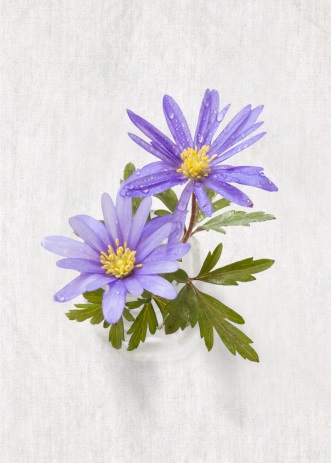 LỜI NGUYỆN TRƯỚC BÀI HÁTLạy Chúa là Thiên Chúa giàu lòng thương xót thứ tha, chúng con xin dâng lên Chúa lời nguyện cầu, cùng những hy sinh và việc bác ái trong tháng 11 này, nguyện xin Chúa thương xót tha thứ và cứu rỗi các linh hồn ông bà cha mẹ người thân của chúng con, đặc biệt là linh hồn những người đã ra đi trong mùa dịch này, để tất cả được sum họp bình an hạnh phúc trong Nước Chúa. Chúng con cầu xin vì công nghiệp của Chúa Giê-su Ki-tô, Chúa chúng con. Amen. 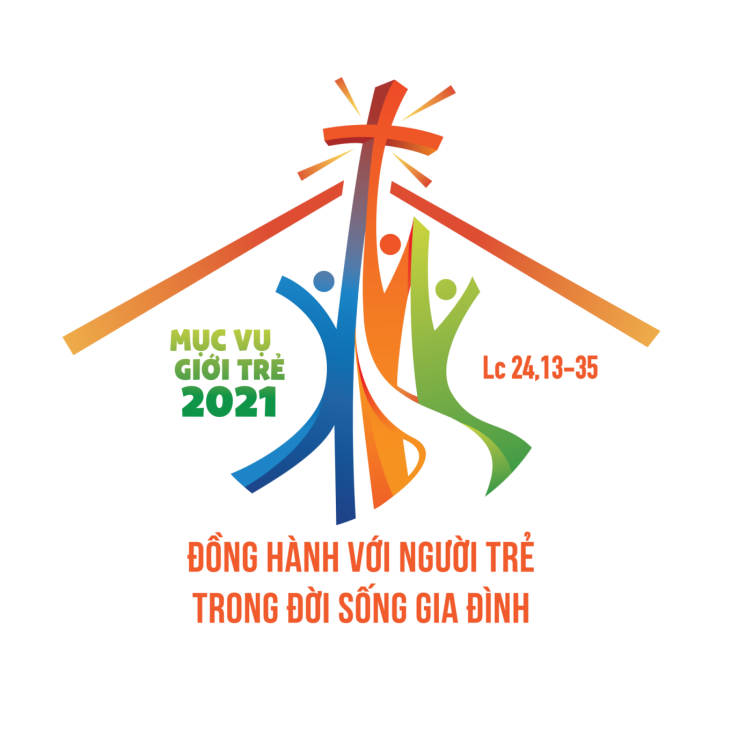 PM. CAO HUY HOÀNGTHÁNG 11 - 2021